Special ArticleA systematic review of the influences of food store product placement on dietary related outcomesSarah C Shaw, Georgia Ntani, Janis Baird, Christina A VogelAffiliations: SC Shaw, G Ntani, J Baird and CA Vogel are with the MRC Lifecourse Epidemiology Unit, University of Southampton, Southampton General Hospital, Southampton SO16 6YD, UK.SC Shaw, J Baird and CA Vogel are with the NIHR Southampton Biomedical Research Centre, University of Southampton and University Hospital Southampton NHS Foundation Trust, UK.G Ntani is with the UK Arthritis Research UK/MRC Centre for Musculoskeletal Health and Work, University of Southampton.ORCID ID: Sarah Shaw: 0000-0002-2206-6858; Georgia Ntani: 0000-0001-7481-6860; Janis Baird: 0000-0002-4039-4361; Christina Vogel: 0000-0002-3897-3786Keywords: Food Stores; Placement; Systematic Review; Diet; Sales Corresponding author: Sarah Shaw
MRC Lifecourse Epidemiology Unit, University of SouthamptonSouthampton General HospitalTremona RoadSouthampton, SO16 6YD, UK
Telephone: 02380764010Email:  ss@mrc.soton.ac.ukAbstract Context
Product placement strategies have been used to influence customers’ food purchases in food stores for some time, however, assessment of the evidence that these techniques can limit unhealthy, and promote healthy, food choices has not been completed. 
Objective
This systematic review aimed to determine how product placement strategies, availability and positioning, in physical retail food stores located in high-income countries influence dietary-related behaviours.Data Sources 
From a search of nine databases, thirty-eight articles, 17 observational studies and 22 intervention studies, met the study inclusion criteria.Data ExtractionTwo reviewers independently extracted data relating to study design, study population, exposures, outcomes and key results. Each study was also assessed for risk of bias in relation to the research question. 
Data Analysis
Meta-analysis was not possible due to heterogeneous study designs and outcomes. As recommended by Cochrane, results were synthesised in effect direction plots using a vote counting technique which recorded the direction of effect and significance level according to the expected relationship for health improvement.Results and Conclusions
The majority of studies showed that greater availability and more prominent positioning of healthy foods, or reduced availability and less prominent positioning of unhealthy foods, related to better dietary-related behaviours. A large number of results, however, were non-significant which likely reflects the methodological difficulties for this research field. Adequately powered intervention studies that test both the independent and additive effects of availability and positioning strategies are needed.PROSPERO Registration: 42016048826FundingThe authors of this paper are supported by the following funding sources: UK Medical Research Council, University of Southampton (PCTA36/2015), UK Academy of Medical Sciences (HOP001\1067) and UK National Institute of Health Research Southampton Biomedical Research Centre.IntroductionThe current food environment is obesogenic and encourages individuals to habitually overconsume foods inconsistent with dietary recommendations.1 It was identified that modern food environments heavily promote the sale and intake of energy-dense, nutrient-poor foods and beverages in the late 1990’s.2 It took until 2007 for the first significant government document, the Foresight report, to highlight the key role of food environments in fuelling obesity.3,4 Although published in the UK, this report has had international impact. Yet now, more than a decade later, food environments remain obesogenic and obesity levels continue to rise worldwide.5 Human behaviour can be reliant on environmental stimuli in settings frequently visited.6 Food stores, such as supermarkets and corner stores, are the main sources of food for many people living in high-income countries; they are likely having a significant influence on the food choices of their consumers.7 Marketing strategies are used extensively in food stores and are commonly composed of the 4P’s of marketing: product, price, promotion and placement.8  Product placement strategies have been used to influence customers’ purchases in these stores for some time, and their successful effects have been documented in the marketing literature.9,10 Assessment of the evidence that these techniques can be successfully used to limit unhealthy and promote healthy food choices has not yet been completed. Grey literature suggests that two thirds of placement strategies are used to promote unhealthy food and beverages in supermarkets.11 Comprehensive assessment of academic research examining the health-related effects of placement strategies on store-level food sales, household-level food purchasing or individual-level dietary outcomes would help guide future government intervention across the world. Some governments are already taking, or considering, legislative actions on food and beverage placement promotions. For example, Chapter 2 of the UK Government’s Childhood Obesity Plan, released in 2018, included a population-level proposal to ban marketing strategies used in food outlets that promote the overconsumption of unhealthy foods and beverages.12 A number of systematic reviews have narratively summarised the influence of supermarket interventions on diet-related outcomes. Existing reviews have largely examined the evidence for intervention strategies related to product price and healthier product promotion including swaps, signage and product labelling.13-18 Only a very small number of studies included in these reviews assessed the role product placement has on dietary and food purchasing behaviours, and no quantitative evidence synthesis has been conducted. Reviews of observational research investigating the association between in-store food retail environments and dietary-related outcomes have not exhaustively examined product placement either; primarily because the literature in this area has grown rapidly since 2012 when two critical reviews on this topic were published.19,20 Policy makers would benefit from a systematic review of recent observational and intervention research investigating the role product placement strategies in retail food stores have on outcomes related to health such as sales, purchasing, diet or BMI.  According to the Typology of Interventions in Proximal Physical Micro-Environments (TIPPME), product placement contains two distinct intervention types: availability and position.21 Availability describes the addition or removal of products to increase or decrease their variety, number or range. Position refers to altering the position, proximity or accessibility of products, making them easier or harder to engage with. There is some evidence to indicate that public health strategies that alter environmental influences on health behaviours may be more equal in their effectiveness across socioeconomic groups than those requiring conscious or reflective engagement which appear most beneficial for more advantaged groups.22 Assessing whether product placement strategies in retail food stores has a differential effect on dietary-related behaviours could provide important evidence to help address dietary inequalities. Thus, this systematic review aims to adopt a quantitative approach to answer the following questions: Is greater availability of healthier and/or unhealthy food products in retail food stores associated with BMI, dietary behaviours, purchasing and sales of these foods?Is more prominent positioning of healthier and/or unhealthy food products in retail food stores associated with BMI, dietary behaviours, purchasing and sales of these foods?Do these relationships differ according to socioeconomic position?MethodsRecommendations made by the Preferred Reporting Items for Systematic Reviews and Meta-Analyses (PRISMA) group were followed throughout this review.23 Supplementary Materials show the PRISMA checklist for the review. This systematic review was registered with the Prospective Register for Systematic Reviews (PROSPERO) CRD: 42016048826Data SourcesNine electronic databases were searched (Medline, DARE, Cochrane Database of Systematic Reviews, Cochrane Central Register of Controlled Trials, EbscoHosT, PsychINFO, Science Direct, Econlit and Scopus).  A combination of medical subject headings (MeSH) and free-text terms relating to ‘diet’, ‘feeding behaviour’, ‘food’, ‘beverages’, ‘food supply’, and ‘food industry’ were used to ﬁnd publications relating to the association between in-store food environments and diet, sales, purchasing and BMI outcomes in adults that were published in the English-language between January 2005 and February 2019. A landmark paper describing different types of food environments in relation to diet and health was published in 2005, prior to this date little research was published in this area.24 The inclusion of this timeframe captures the most recent literature in the research field, reflects current food store layouts and provides useful and applicable evidence for policy makers. The complete search strategy and list of search terms can be found in Supplementary Materials. All titles and abstracts were screened by one author (SS) against the study PICOS criteria to ensure eligibility for inclusion (Table 1). Observational and intervention studies were included if they involved adult participants (aged 18 years and older), were conducted in high-income countries, included an exposure/intervention which investigate either the positioning or availability of food items in physical food stores and had an outcome relating to food sales, purchasing, dietary intake or BMI.   If it was unclear from the abstract alone if an article was eligible, the full text was reviewed. The bibliographies of included studies were also screened for additional articles.Data Extraction and Risk of Bias Assessment Data were extracted to capture the relevant information for the research questions. Separate data extraction forms were created for observational and intervention studies. The full text for each article was assessed independently by two reviewers (SS, CV). Details about the study characteristics (study design, setting, participant details, exposures, outcomes, results and funding sources) were extracted. Concurrent with data extraction, risk of bias assessment was conducted for each eligible article to assess the risk of bias in relation to the research questions. This process was conducted using pre-defined assessment criteria based on those described by the NHS Centre for Reviews and Dissemination.25 Separate risk of bias assessment criteria were used for observational and intervention studies. Thirteen domains in observational studies and 18 domains in intervention studies assessed elements of study design, participant selections, attrition, assessment methodologies, statistical analyses and handling of confounding (Supplementary Table 3 and 4). A risk of bias score of +1 (low risk of bias), 0 (medium risk of bias), or (-1) (high risk of bias) was allocated for each domain. If, for any reason, an element of the assessment criteria was not applicable a score of 0 was applied for that domain. For example, a 0 rating was applied for the ‘cohort follow-up percentage’ domain if the study was cross-sectional. The reviewers (SS, CV) compared the risk of bias assessment ratings for consistency. Any discrepancies were discussed in depth until a quality score was agreed. An overall risk of bias score was given to each study based on the number of ‘-1’ ratings a study received. Intervention studies with 6 or more, and observational studies with 5 or more, ‘-1’ ratings were classed as having a high risk of bias overall. If the number of ‘-1’ scores was 2 or less for intervention studies and 1 or less for observational studies the overall risk of bias score was classified as low. Intermediate ratings were allocated a moderate overall risk of bias score.  Data Synthesis Separate summary tables were produced for observational and intervention studies (Supplementary Tables 5 and 6). Each study was categorised according to the placement strategy (availability or positioning) of the exposure or intervention. Availability and positioning were defined according the TIPPME recommendations.21Studies were further classified to reflect if the exposure/intervention focused on the “placement of healthy foods” or “placement of unhealthy foods”. These categorisations were based on the UK Eatwell Guide.26 Foods that had inadequate description or did not clearly align with this Guide were excluded from this review. For example, popcorn, vegetarian pepperoni and wheat-square cereal covered in the study by Holmes et al27 were not included in the quantitative assessment as an expected direction for health outcomes could not be determined. Exposures/interventions that considered both healthy and unhealthy food items together were categorised under “placement of healthy and unhealthy food”.Meta-analysis was not possible due to the heterogeneity of study design, exposures/interventions and outcomes. Vote counting synthesis was therefore used to summarise the findings of this review. Cochrane’s advice for accurate vote counting was followed throughout this review and requires that each studies’ effect estimates are categorised according to their direction in showing benefit or harm for health in order to produce a standardised binary metric.28 This systematic review hypothesised that greater availability and/or more prominent positioning of healthy foods resulted in a benefit for health through greater sales/purchasing/consumption of the healthy food, reduced sales/ purchasing/consumption of unhealthy food items or lower BMI. In addition, this review also hypothesised that reduced availability and/or no prominent positioning of unhealthy foods resulted in a benefit for health through lower sales/purchasing/consumption of the unhealthy foods, greater sales/purchasing/consumption of healthy foods or lower BMI.  Each outcome result from an article was classified as either positive (supports hypothesis) or negative (rejects hypothesis). In cases where the direction of the outcome result could not be determined, results were categorised as inconclusive. Each article’s results were further classified according to the significance level (significant p≤0.05 or non-significant p>0.05). Only results that were deemed to be relevant to the research question were extracted during the data synthesis procedure. The vote counting results were summarised visually using bar charts and in detail using effect direction plots, as recommended by Cochrane.28 Effect direction plots indicate studies that report on more than one similar outcome (diet, sales, purchasing, BMI) in a way that was not captured in the bar chart. Arrows were used in effect direction plots to represent the combined direction and significance level of outcomes for each study. The method of combining results was based on previous criteria for variation in effect and significance:29 If ≥70% of outcomes report similar direction use the arrow ( (positive) or (negative)) to represent the direction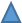 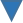  If <70% of outcomes report similar direction use a diamond () to represent inconsistent results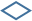 If effect direction similar AND > 60% outcomes are statistically significant, use a solid arrow () to represent a significant result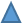 If effect direction similar AND <60% of outcomes are statistically significant, use a hollow arrow  () to represent a non- significant result 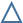 ResultsSearch ResultsFigure 1 is a PRISMA diagram presenting the process of study selection. After removing duplicates, 16,342 references were identified from the nine databases searched. A further two articles were included from bibliographic review. All titles and abstracts were screened and 69 full-text articles were reviewed for eligibility. A total of 31 articles were excluded because of insufficient detail or inappropriate population, exposure/intervention or outcome. Overall, 38 articles were deemed appropriate for inclusion. These articles described 17 observational studies, and 22 intervention studies. Two of the intervention studies were reported in the same article but used different data sources and addressed different research questions. This article has therefore been treated as 2 separate studies in this review.30 Study CharacteristicsObservational studiesPublication dates of the included observational studies ranged from 2008 to 2017. In total, 13,769 participants and over 1,487 food stores were studied in the included observational literature. All but one of the observational studies had a cross-sectional design (n=16, 94%). Supplementary Material provides a detailed summary of the study design, study setting, participant demographics, key findings and quality for all observational studies.Intervention studiesThe intervention studies were published between 2009 and 2019. In total, over 40,571 participants and 289 food stores were included.  The study designs varied greatly between the intervention studies; four (18%) studies described randomised control trials,31-34 four (18%) quasi-experimental design,35-38 seven (32%) repeated cross-sectional design,30,39-45 four (18%) alternating treatment designs,46-49 two (9%) used time-series analyses,27,30 and one (5%) was a natural experiment.30Supplementary Material provides a detailed summary of the study design, study setting, participant demographics, key findings and quality for all intervention studies. Exposures/Interventions and OutcomesObservational StudiesOf the 17 observational studies, nine (53%) focused on supermarkets,50-58 six (35%) convenience stores59-64 and two (12%) considered both supermarkets and convenience stores.65,66 Fourteen (82%) observational articles assessed availability.50,52-54,57-66 While heterogeneous measures were used, all observational studies conducted in-store audits to assess food placement strategies. Five (29%) studies assessed availability by measuring the shelf-space dedicated to specific food items.50,59,60,64,66 Length of shelf space (metres) was the most common measurement of shelf space but total shelf space (length X depth, metres2) was also used in two (n=2/5, 40%) studies.50,64 Eight (47%) observational studies used cumulative scoring techniques to assess in-store availability.52-54,60-62,64,65 Five (n=5/8, 75%) studies used modified versions of the Nutrition Environment Measures Survey in Stores (NEMS-S).52-54,62,65 NEMS-S assesses availability, price and quality of healthy food items within stores. The modifications varied greatly between studies, each assessing different items, and none reported validity testing on these modified NEMS-S tools. The Health Food Supply (HFS) Score was used in two (n=2/8, 25%) articles.60,61 The HFS score is similar in structure to the NEMS-S tool, assessing availability, variety, price and quality, but focuses on subsidised items approved for the US Women, Infants and Children (WIC) program. Six (n=6/14, 43%) studies assessed product variety as a measure of availability;50,57,59,60,62,63 five (n=5/6, 83%) tallied the number of different varieties of fruit and vegetables available 50,59,60,62,63 and one (n=1/6, 17%) assessed the number of different varieties of chocolate and confectionery available.57 Five (29%) observational studies reported that they examined food positioning strategies.51,55,56,60,63 Of these, all five (100%) measured store positioning, namely checkout areas (n=3/5, 60%),51,55,60 store entrances (n=2/5, 40%),60,63 special floor displays (n=1/5, 20%),51 and end of aisle displays (n=3/5, 60%).51,55,56 One (n=1/5, 20%) of these studies additionally measured shelf positioning by assessing whether water was present at eye-level.63 One study described the development, reliability and validity of the GroPromo tool.55 This tool assesses the presence of food items in nine locations within food stores which vary in their level of prominence. It was the only validated tool identified in this review to assess positioning.  Four (n=4/5, 80%) other studies used dichotomised variables (Yes/No) to record if specific types of food items were positioned in prominent store or shelf locations.51,56,60,63Sales-related outcome measures were used in six (35%) observational studies,55-57,60,62-64 eight (47%) assessed dietary related outcomes,50,52,53,58,59,61,65 and four (24%) used BMI.51,53,54,66 For those assessing sales and purchasing, objective store-level sales data was the outcome in only one (n=1/7, 14%) study.56 The remainder (n=6/7, 86%) recorded individual-level purchases via store exit interviews and shopping bag audits. Self-reported dietary data were collected using a number of different dietary tools. The majority (n=6/7, 86%) of studies which reported dietary data used fruit and vegetable measures as the primary outcome.50,52,53,58,59,61 Other dietary measures included sugar sweetened beverages (n=3/7, 43%),51,52,61 chocolate and confectionery (n=1/7, 14%),58 and biscuits and cakes (n=1/7, 14%).52 One (n=1/7, 14%) study reported a 120-item food frequency questionnaire used to produce two dietary pattern scores; one score described a high quality diet (high intakes of whole grains and fruits), other described a low quality diet (high intakes of high fat foods and processed meats).65 One (n=1/7, 14%) study used a novel measure, reflection spectroscopy, to objectively assess skin carotenoids as a marker of fruit and vegetable consumption in addition to self-reported fruit and vegetable consumption.61 Four studies considered BMI as an outcome. 51,53,54,66 Intervention studiesIn accordance with this review’s inclusion criteria, all interventions were conducted in physical food retail stores; 13 (n=13/22, 59%) articles reported interventions taking place in supermarkets,27,30,32,35,38,39,42,45-49 eight (n=8/22, 36%) in convenience stores,31,34,37,40,41,43,44 and one (n=1/22, 5%) in both supermarkets and convenience stores.36 Across the 22 intervention studies, 243 were intervention stores and 43 control stores. Eight (n=8/22, 36%) studies did not include a control group.27,41,44-49 None of the intervention studies mentioned sample size calculations. Of the 14 (n=14/22, 64%) studies that did include a comparator group, one (n=1/14, 7%) study had one control checkout per store to act as a comparison,39 another (n=1/14, 7%) included delayed treatment controls,31 four (n=4/14, 29%) used unmatched control stores34,36-38, and eight (n=8/14, 57%) used matched control stores based on store characteristics, geographic location and food product sales.30,32,33,35,40,42,43 Nine (n=9/22, 41%) intervention studies incorporated availability in the treatment condition,31,32,36-38,41,43,44,49 and 18 (n=18/22, 82%) included positioning components.27,30-35,38-42,45-49 Thirteen (n=13/22, 59%) articles were not solely placement interventions and contained additional intervention features such as social marketing campaigns, staff training, shelf labelling, food demonstrations, signage and financial incentives.27,31-34,36-38,40,41,44,47The majority (n=7/9, 78%) of intervention studies examining availability focused on increasing the availability of healthy foods.31,36,37,41,43,44 One study (n=1/9, 11%) increased the availability of crisps 49 and two studies (n=2/9, 22%) manipulated the availability of both healthy and unhealthy items.32,38 Of the 18 studies that focused on positioning, four (n=4/18, 22%) studies manipulated shelf positioning, particularly the role of positioning food at eye-level.32,35,46,49 The majority (n=13/18, 72%), however, focused on product position within the store.27,30,31,33,38-40,42,45,47-49  The most common store position tested was the checkout, investigated in seven (n=7/13, 54%) studies,30,38,39,42,45,47,48 three (n=3/13, 23%) examined front of store positioning,33,38,40 and four (n=4/13, 29%) investigated island displays.27,31,38,49 One study assessed both shelf and store positioning.34The majority of intervention (n=20/22, 91%) studies used sales-related outcomes.27,30,32-35,37-49 Only four (n=4/22, 18%) studies measured diet related outcomes,31,36,40,43 and one (n=1/22, 5%) assessed BMI.43 Most (n=15/20, 75%) studies that used sales-related outcomes collected data at the store level. Of these, nine (n=9/15, 60%) used objective store sales data,27,32,35,38,45-49 three (n=3/15, 20%) studies conducted bag checks and checkout observations,39,43,44 two (n=2/15, 13%) relied on store manager reported sales,34,37 and one (n=1/15, 7%) study used WIC store sales provided by the state department.33 Self-reported household-level purchasing data from Kantar Worldpanel were applied in three studies (n=3/20, 15%).30,42 Another three studies (n=3/20, 15%) relied on self-reported purchases of food items.33,40,41 Of the four studies that assessed dietary outcomes, one (n=1/4, 25%) used a “healthy food getting” variable which assessed self-reported consumption of 26 healthy foods over the past 30-days.36 The three (n=3/4, 75%) remaining studies assessed self-reported fruit and vegetable consumption,31,40,43 with one also including self-reported sugar-sweetened beverage consumption.43 A validated questionnaire was used in only one study,31 however, another used reflection spectroscopy to objectively assess skin carotenoids as a marker of fruit and vegetable consumption.43  Key Findings Figure 2 visually presents the quantitative vote counting results, incorporating 76 diet, sales and BMI outcomes from 17 observational studies, and 89 outcomes from 22 intervention studies. More than three quarters (76%) of the observational outcomes showed positive findings supporting the review hypotheses; approximately one quarter (24%) showed negative findings that did not support the review hypotheses.  Of all observational findings, 66% were non-significant (59% of positive and 89% of negative). Almost three quarters (72%) of the intervention outcomes showed positive findings supporting the review hypotheses; approximately one quarter (28%) of intervention outcomes showed negative findings that did not support the study hypotheses. A large proportion of the intervention outcomes (74%), however, were non-significant (67% of positive outcomes and 92% of negative outcomes).Research Question 1 - Is greater availability of healthier and/or unhealthy food products in retail food stores associated with BMI, dietary behaviours and sales/purchasing of these foods?Observational studiesAs shown by the effect direction plot in Table 2, 14 (82%) observational studies assessed food availability,50-55,57-66 of which, over half (n=8/14, 57%)50,52,59-64 found that product availability in retail food outlets was associated with outcomes that supported the review hypotheses and showed health benefits (3 positive significant (+s), 5 positive non-significant (+ns). Two studies reported results that did not support the hypotheses (2 negative non-significant (-ns)) and four reported inconsistent (ic) results. Of the 13 studies (n=13/14, 93%) that assessed availability of healthy food products 50,52-54,58-66, 57% (n=8/14) showing results in the expected direction for health (5 +ns, 3 +s). 50,52,59-64 In addition, one (n=1/14, 7%) of these studies assessed the availability of healthy food items separately to unhealthy items. Results showed a non-significant positive relationship between unhealthy food availability and BMI, but inconsistent findings for the availability of healthy foods and BMI.66 One study showed that having a ratio of greater shelf space of fruit and vegetables, compared to unhealthy drinks and snacks was associated with healthier purchases (+ns).60 One study assessed the availability of chocolate and confectionary, finding an overall inconsistent relationship with the consumption of these items, specifically a non-significant positive association for confectionary exposure and confectionary consumption but no clear trend between chocolate exposure and chocolate consumption.57 The four studies that considered purchasing outcomes demonstrated the most consistent support of the review hypotheses; 80% (n=3/4) found significant positive associations 62-64 and 20% (n=1/4) non-significant positive associations.60 Half (n=4/8, 50%) of the studies with diet outcomes indicated a relationship with food availability in the expected direction for health benefit; however, none were statistically significant.50,52,59,61 BMI showed no clear relationship with food availability; two of the three studies showed inconsistent results,54,66 and one identified a non-significant relationship between greater healthy food availability and higher BMI.53 Intervention studiesTable 3 shows the effect direction plot for intervention studies. Four (n=4/22, 18%) intervention studies described food availability manipulation.36,37,43,44 Of these, none showed results in the expected direction for health benefit. One study had results in the unexpected direction (-ns) 36 and three showed inconsistent results.37,44,61 All four of these studies targeted the availability of healthy foods, with none reducing the availability of unhealthy food items; additionally all four were implemented as part multicomponent interventions. 36,37,43,44  For the studies assessing sales/purchasing (n=3/4, 75%), inconsistent results were observed in two studies,37,44 and one study showed that increasing the availability of healthy food items resulted in reduced sales of these items (-ns).43 In the two studies assessing dietary outcomes (n=2/4, 50%), one found results in the unexpected direction (-ns), 36 and the other showed inconsistent results.43 The one study (n=1/4, 25%) that assessed BMI found that improving the availability of fruit, vegetables, low-fat milk and wholegrain products in convenience stores resulted in a non-significant increase in BMI among intervention customers compared to control customers.43Research Question 2 - Is more prominent positioning of healthier and/or unhealthy food products in retail food stores associated with BMI, dietary behaviours and sales/purchasing of these foods?Observational studiesOf the five (n=5/17, 29%) observational studies that assessed food positioning (Table 2),51,55,56,60,63 three (60%) showed that positioning strategies were consistently associated with outcomes beneficial to health (2 +s, 1 -ns).55,56,60 One of these studies assessed shelf positioning combined with store positioning, and found results in the unexpected direction for shelf positioning (2 –ns) and inconsistent results for store positioning strategies (1+ns, 1-ns; separate results not shown).63Of the four (n=4/5, 80%) studies that assessed the positioning of healthy food products,51,56,60,63 two showed results in the expected direction (1 +s, 1+ns)56,60 and two showed results in the unexpected direction (2-ns).51,63  Additionally, two of these studies also assessed the positioning of unhealthy food items, with both showing results in the expected direction: positioning unhealthy drinks and snacks at the end-of-aisle, checkouts and islands was associated with greater sales of these unhealthy items and increased BMI (1+s, 1+ns).51,56 Another study assessed only unhealthy food positioning and found significant results in the expected direction (+s).55 Sales and purchasing outcomes were reported in four (n=4/5, 80%)55,56,60,63 of the studies that examined the positioning of food products, one study reported BMI51 but no studies measured dietary outcomes. Three quarters (n=3/4, 75%) of studies reporting sales/purchasing outcomes showed that positioning healthy and unhealthy food products in prominent in-store locations was associated with greater sales of these products (2 +s, 1 +ns, 1 -ns).55,56,60 The single study that reported BMI revealed inconsistent results with prominent positioning of both healthy and unhealthy foods showing associations with higher BMI.51 Intervention studiesTwelve (n=12/22, 55%) intervention studies 30,33-35,39,40,42,45-48 described the effects of manipulating the positioning of food products, four (n=4/12,33%) of these included additional intervention components such as signage, social media campaign and staff training.33,40,47,48 Of the eight (n=8/12, 75%) studies 30,34,35,39,42,45,46 that tested only product positioning, four showed results in the expected direction for health (3+s, 1+ns)30,35,39 and four showed inconsistent or unexpected results.34,42,45,46 Two studies tested alternating treatment and control conditions. Treatment conditions included prominent positioning of healthy products alone or prominent positioning alongside point-of-purchase signage. The results were inconsistent for the positioning alone strategies but consistent positive results (2 +ns) were observed for the multicomponent condition.47,48 Of the studies describing the effects of prominent store positioning (n=11/12, 92%),30,33,34,39,40,42,45-48 the majority (n=6/11, 55%) showed these interventions have positive effects for health (3 +s, 3+ns). 30,33,39,40,48 The two (n=2/12, 17%) studies that investigated the effects of shelf positioning, however, had inconsistent results (1+ns, 1 -ns).34,35  Most (n=5/9, 56%) studies that concurrently positioned healthy foods in prominent locations and unhealthy foods in less prominent locations showed results in the expected direction for health (2+s, 3+ns). 30,33,40,48 Positioning healthy foods in more prominent locations led to healthier dietary-related outcomes in the majority (n=3/5, 60%) of studies (2+s, 1+ns, 1-ns, 1 ic).34,35,39,47,48 The single study that altered the positioning of unhealthy food, found that locating high fat dairy products in a less prominent shelf position resulted in a non-significant decrease in sales of these items.35 Most studies (n=7/12, 58%) reporting sales/purchasing outcomes showed that positioning products in prominent locations increased sales/purchases of these products (3 +s, 4 +ns) 30,33,35,39,40,48. One study showed a decrease in WIC eligible food sales after these products were positioned in prominent store and shelf locations.34 The single (n= 1/12, 8%) study measuring dietary outcomes showed that simultaneously placing fruit and vegetables at the front of the store and crisps at the back, resulted in a non-significant increase in daily fruit and vegetable intake among intervention store customers compared to control customers.40 Availability and positioning were combined in six intervention studies.27,31,32,38,41,49 The vast majority (n=5/6, 83%) of these studies showed results in the expected direction for health (5+ns, 1 ic).31,32,38,41,49 These results were consistent regardless of whether the intervention targeted healthy, unhealthy or both types of products, or measured sales/purchases or dietary outcomes. Five studies reported findings from multicomponent interventions incorporating other strategies such as shelf labels, food demonstrations and promotional events. The majority (n=4/5, 80%) of these multicomponent intervention studies showed results in the expected direction for health (4+ns, 1ic).27,31,32,38,41 Research Question 3 - Do these relationships differ according to store type or socioeconomic position?Observational studiesSeven (41%) observational studies provided no description of the socioeconomic backgrounds of the study area or study participants. Of the 10 (59%) that reported socioeconomic data, five were conducted in study areas with varying levels of socio-economic position (SEP),55,57,58,63,65 and five were conducted with participants of lower SEP or in areas of lower SEP.51,53,59,62,64 Only one study had an inclusion criterion that specifically targeted low-income participants.53 No observational studies explicitly examined the interaction between SEP and food placement strategies. However, from the studies conducted amongst predominantly disadvantaged groups (i.e. low income, high prevalence of government assistance or deprived area) findings showed consistently that healthier placement strategies were associated with better diet and sales outcomes, but the association with BMI outcomes was inconsistent.Intervention studiesFifteen (71%) intervention studies described the socio-economic backgrounds of the study area or study participants. Twelve (n=12/15, 80%) of the studies reporting socioeconomic data were conducted in deprived neighbourhoods and three (n=3/15, 20%) among populations of varying SEP. Only one study specifically analysed the differential intervention effects according to household social class (occupation of highest earner) and found no clear trend across social class quintiles.42 In the 12 studies which focused on populations of lower SEP, half showed results indicating that the intervention was beneficial for health. The other half of the studies, however, showed inconsistent results. Risk of Bias Supplementary Material presents the risk of bias assessment results for each article. Observational studiesNine (59%) observational studies were found to have a low risk of bias in relation to the research questions.52,53,59-63,65,66 Six (35%) were classified as having moderate risk of bias51,55-58,64 and two (12%) as high risk of bias.50,54 Of the nine classified as having a low risk of bias, five showed positive results (4+ns,52,59-61 1+s62), 3 ic63,65,66 and 1 negative (-ns).53  Intervention studiesTwenty (91%) intervention studies were classified as having a high risk of bias in relation to the research question27,30,31,34-36,38-49and two (9%) had moderate risk of bias.32,33 The two studies with moderate risk of bias both showed results indicating that health product placement interventions can be beneficial for health, however, the results from these studies did not reach statistical significance.32,33 DiscussionSummary of FindingsThis systematic review is the first to consider the overall direction of effect for food placement strategies on healthy eating behaviours. Considering the need for action on the complex public health concerns of poor diet and obesity, and the difficulties in conducting randomised controlled trials in this research field, this systematic review finds moderate evidence using a practice-based evidence perspective67, from both observational and intervention studies, for food placement strategies in food retail stores positively influencing healthy eating behaviours. This review indicates weaker but still meaningful evidence of an effect when adopting the more traditional evidence-based practice approach.  Although the majority of findings showed that greater availability and more prominent positioning of healthy foods, or reduced availability and less prominent positioning of unhealthy foods, related to better dietary behaviours, a large number were not statistically significant. The small sample size and lack of power demonstrated in many of the studies, particularly the intervention studies, may be contributing to the high number of non-significant results, and likely indicates the difficulties in conducting these types of field studies with a high quality scientific design. Analysing the results with greater granularity, according to placement type, the literature reveals moderate observational evidence for an association between product availability and dietary-related outcomes in the expected direction for health; evidence from intervention research was more limited and equivocal. A large proportion of both observational and intervention literature focused on improving the availability of healthy foods, hence drawing conclusions on the effectiveness of solely limiting the availability of unhealthy foods is not yet possible. Both observational and intervention literature indicated moderate evidence for product positioning strategies in food stores effecting dietary-related health outcomes; most intervention studies indicated that more prominent positioning of healthy, and less prominent positioning of unhealthy foods, results in better dietary or healthier sales behaviours. Good evidence from the intervention studies included in this review exists to support strategies that combine the availability and positioning of both healthy and unhealthy foods to provide benefit for health. A number of interventions were multicomponent which does somewhat weaken the conclusions we can draw about the effect of availability and positioning measures alone, however, the majority (80%) of the multicomponent interventions in this study showed findings in the expected direction for health. Sales outcomes, which were assessed in the majority of intervention studies and in almost half of the observational studies, provided the most consistent results in the expected direction for health benefit. The least abundant and least consistent evidence was found for BMI outcomes; this is perhaps not surprising given the multiple determinants of body weight and the challenges of assessing BMI in large-scale studies.Observational studies suggested that strategies to improve the placement of healthy foods, and limit the placement of unhealthy foods, could have a positive impact on diet and sales in populations of low socio-economic status. However, these results were not replicated among intervention literature which showed inconsistent findings in populations of low socio-economic position.Policy implicationsThe results from this review provide policy makers with evidence to justify the implementation of population level policies incorporating placement strategies in food retail stores to improve dietary-related behaviours. Although more research is needed to quantify the magnitude of effect of availability and positioning strategies, this review’s findings suggests that placement strategies combining both availability and positioning have the greatest potential to improve the healthfulness of sales and dietary patterns. The evidence that is currently available, summarised in this review and the 2016 systematic review by Bucher et al, which found that manipulating the order and proximity of food in eateries and food service outlets influenced food choice,68 support the UK government’s intention to ban the positioning of unhealthy food items in prominent locations in food retail stores and food service outlets.69  Other governments could also consider introducing similar policies to improve dietary quality across high-income countries. Even though the current research findings do not meet the ‘gold-standard’ level of evidence that is usually required for the scientific community to provide certainty of effect, these reviews provide a sufficient body of evidence to recommend government action. The introduction of government policies to promote healthy food retail establishments would lead to a ‘level playing field’ between retailers. If such placement strategies are only implemented on a voluntary basis the high level of competition within this setting may result some businesses not implementing such strategies and that would likely limit the positive impact on public health.70 Next steps for the research fieldAlthough this review indicates moderate evidence for food placement strategies in retail food stores influencing purchasing and dietary behaviours, there are a number of ways in which the body of evidence can be strengthened. The lack of power calculations described in intervention research in particular, is an issue that needs addressing to optimise external validity of the evidence. No intervention articles in this review described their power calculations or justified the study’s sample size. Placement studies require power calculations that take account of clustering at the store level because the intervention is store-based. In a cluster designed study, it is the number of clusters, rather than the number of individuals within each cluster which is most potent in determining statistical power.71 The need for a large number of stores and opportunistic nature of many interventions studies is a key reason why there is no high quality intervention research in this field. Considerable commitment is required from commercial collaborators to allow for the required number of stores, however, mounting societal and political pressure for food retailers to engage in healthy eating strategies could enhance future prospects of adequately powered studies being conducted. Improving the design of future food placement research, particularly considering novel trial designs and longitudinal observational studies, would further improve the evidence base. Less than two thirds of the intervention articles in this review included a comparison group, and only four were randomised controlled trials. This finding indicates that store-based placement interventions do not easily conform to scientific gold standards. Researching in real-world settings, however, provides valuable knowledge to policy makers of intervention effectiveness in complex social contexts, particularly when studies are rigorously designed. Parallel designs with control groups matched on area characteristics and store sales (plus adjustment for confounders) offer a robust design and were used in approximately one third of the current intervention evidence, all published in the last five years. Alternative designs including natural experiments, stepped-wedge designs, synthetic controls and propensity scores could be further explored for use in future food placement intervention or policy evaluation studies.72-75        There is a gap in the evidence to describe how reducing the availability of unhealthy foods in food retail stores effects diet-related outcomes as most of the literature investigating placement strategies has focused on healthy foods. Although more challenging commercially than the ‘win-win’ of targeting healthy foods in placement interventions,45 future research should focus on limiting the availability and prominent positioning of unhealthy foods; perhaps by replacing them with non-food items in an attempt to reduce overall food intake. Compensation to food retail chains for any loss in revenue may need to be considered. As highlighted in a recent scoping review, business outcomes of food retail strategies to improve health should be consistently reported in academic literature.76There is also a need for greater harmonisation of in-store assessment measures that act as exposures in observational research or fidelity assessments in intervention studies. Currently three categories of availability measures are used: shelf space, variety and composite scores. Considerable within-category variation exists and the composite scores typically measure in-store factors such as price and quality in addition to availability. Positioning measures have focused almost entirely on prominent store locations such as checkouts, end-of-aisle and front of store; only one observational article measured shelf placement in this review. An in-store assessment tool that expands the existing validated GroPromo tool55 to include measures of availability and shelf-placement would help to harmonise data in this field. Intervention research should include measures of both availability and positioning in their fidelity assessments because these two placement strategies are often intertwined. Positioning products at the checkouts or end-of-aisle typically extends the availability of those products as they are located both in the aisle and in the prominent location. Only one intervention article in this review specifically identified considering both these aspects of placement in their evaluation.47   Consistent with the findings of previous reviews of supermarket interventions,15,16 many of the studies in this review contained multiple intervention components. Food placement strategies were a core component of these interventions. It was not possible, however, to decipher the isolated effects of changing product availability or positioning because additional strategies such as signage or staff training were employed at the same time. Future research wishing to test multiple intervention components, such as the 4P’s of marketing, should consider the work by Wensel et al.34 which tested both the independent and additive effects of four intervention elements. This type of research, combined with studies that test single-component placement interventions, will be scientifically advantageous and ensure efficient and cost-effective packaging of interventions. While sales outcomes were most frequently used and showed greatest consistency of effect in this review, loyalty card data were not used in any of the observational or intervention studies. Loyalty card data are a form of ‘big data’ that offer a potentially economical method of analysing how in-store determinants affect household purchasing.16,77  Little is known from the available literature about the populations who are most effected by placement strategies in food stores. This gap could be addressed by measuring intervention effects at the household or individual level, rather than the store level. Despite existing evidence suggesting that the diets of those from disadvantaged backgrounds are more susceptible to unhealthy in-store environments than those of more affluent groups,78 it is currently unclear whether placement strategies exacerbate or reduce dietary inequalities. Further evidence from adequately powered studies is needed to determine differential effects by SEP. Moreover, assessments of dietary outcomes, nutritional biomarkers or metabolites, and food waste are needed alongside loyalty card data to provide intelligence on the accuracy of this big data source, and the correlation between purchasing and intake patterns. It would be particularly useful if future research included dietary assessments from more than one household member to understand more clearly who in the household placement strategies are affecting. Finally, as outcome measures with frequent time points (weekly sales or purchasing data) become commonplace in this research field, more advanced statistical methods such as time-series analyses used by Ejlerskov et al,30 and appropriate adjustment for clustering and confounding, should be more consistently applied.        Strengths and limitationsThis review is strengthened by the adherence to PRISMA guidelines throughout. Two reviewers independently conducted a risk of bias assessment and data extraction from each of the included studies to ensure consistency and rigor. In addition, the inclusion of both observational and intervention studies is a strength of this study as it has allowed for a more thorough assessment of the overall relationship between placement strategies in food store settings and diet-related outcomes. Product availability has been researched most extensively in the observational literature, while product positioning has been the focus of many intervention studies. However, including both types of literature presents some challenges with interpreting the quality of the evidence and summarising overall results. Separate risk of bias assessment criteria were used for observational and intervention studies meaning the final quality scores cannot be compared. Intervention research is considered a higher grade of evidence and should be treated as such when drawing conclusions. This review also only included studies that assessed physical in-store environments, excluding virtual and online settings. This approach allows for the assessment of strategies that have greater external validity and the ability to be implemented in real-life settings. The findings of this review, however, are not applicable to the growing online grocery sales market. The search strategy for this review did not include literature published prior to 2005 or forward searching for identified articles through citations. It is therefore possible that some articles of interest may have been excluded. However, 2005 was the year a landmark paper in the field of food environment research was published.24 This paper, along with the Foresight obesity report,3 were among the first to highlight the importance of understanding the role food environments have on population health. Another limitation of this systematic review was the exclusion of grey literature or unpublished data in this topic area. Consequently, there is a possibility that the results of this review are subject to publication bias. Studies showing positive and significant effects may have a greater chance of publication and there is a potential that are findings are skewed as a result of this bias. In addition, due to the heterogeneous nature of the study exposures, interventions and outcomes, it is difficult to draw definitive conclusions from the available evidence. Meta-analysis was not possible, however, a quantitative summary of the evidence was achieved by using a direction-based vote counting technique or effect direction plot, as is recommended by Cochrane when meta-analysis is not feasible.28 This technique, however, is limited by its lack of consideration of the magnitude of effects and differences in study size.28  ConclusionsDrawing on recent evidence from observational and intervention research across high-income countries, this review suggests that more prominent placement strategies are associated with higher sales and consumption of both healthy and unhealthy foods but not weight status. Even though further high-quality research is required in this area, the balance of evidence suggests that the introduction of government interventions could be beneficial by providing a ‘level playing field’ between retailers and to increase the availability and prominence of healthy foods and reduce the availability and prominent positioning of unhealthy foods. Future research priorities should focus on designing adequately powered intervention studies that test both the independent and additive effects of reducing the availability and limiting the prominent positioning of unhealthy foods. A greater understanding of who is most effected by placement strategies is required; this could be achieved through the use of loyalty card data as the primary outcome holds potential, alongside dietary assessments from more than one household member. Acknowledgments The authors would like to thank Elizabeth Payne for her assistance with the literature review search for this publication.Author contributionsOverall integrity of the work from inception to publication: SS, JB and CV. Design, acquisition of data, or analysis and interpretation of data: SS and CV. Preparation and review of the manuscript for important intellectual content: SS, GN, JB and CV. Final approval of the version to be published: SS, GN, JB and CV.Declaration of Interest Statement
SS and GN have no conflicts of interests to declare. JB and CV have a non-financial research collaboration with a UK supermarket chain. JB has received grant research support from Danone Early Life Nutrition. The study described in this manuscript is not related to any of these relationships.FundingThe authors of this paper are supported by the following funding sources: UK Medical Research Council, University of Southampton (PCTA36/2015), UK Academy of Medical Sciences (HOP001\1067) and UK National Institute of Health Research Southampton Biomedical Research Centre. The views expressed in this publication are those of the author(s) and not necessarily those of the funders or NHS, NIHR or the UK Department of Health and Social Care.Supporting InformationTable S1: PRISMA ChecklistTable S2: Search StrategyTable S3: Quality Assessment Grading for Observational StudiesTable S4: Quality Assessment Grading for Intervention StudiesTable S5: Summary Table of Observational StudiesTable S6: Summary Table of Intervention StudiesReferences1.	Roberto CA, Swinburn B, Hawkes C, et al. Patchy progress on obesity prevention: emerging examples, entrenched barriers, and new thinking. Lancet. 2015;385(9985):2400-2409.2.	Swinburn B, Egger G, Raza F. Dissecting obesogenic environments: the development and application of a framework for identifying and prioritizing environmental interventions for obesity. Prev Med. 1999;29(6 Pt 1):563-570.3.	Foresight. Tackling obesities: future choices – Project report. London: Government Office for Science;2007.4.	Jebb SA, Aveyard PN, Hawkes C. The evolution of policy and actions to tackle obesity in England. Obes Rev. 2013;14 Suppl 2:42-59.5.	Swinburn BA, Kraak VI, Allender S, et al. The Global Syndemic of Obesity, Undernutrition, and Climate Change: The Lancet Commission report. Lancet. 2019;393(10173):791-846.6.	Marteau TM. Changing minds about changing behaviour. Lancet. 2018;391(10116):116-117.7.	Bond ME, Crammond BR, Loff B. It's not about choice: the supermarket and obesity. Med J Aust. 2012;197(7):371.8.	Glanz K, Bader MD, Iyer S. Retail grocery store marketing strategies and obesity: an integrative review. American Journal of Preventive Medicine. 2012;42(5):503-512.9.	Garrido-Morgado A, Gonzalez-Benito O. Merchandising at the point of sale: differential effect of end of aisle and islands. Brq-Bus Res Q. 2015;18(1):57-67.10.	Wilkinson JB, Mason JB, Paksoy CH. Assessing the Impact of Short-Term Supermarket Strategy Variables. Journal of Marketing Research. 1982;19(1):72-86.11.	Obesity Health Alliance. Out of place: the extent of unhealthy foods in prime locations in supermarkets. 2018.12.	Department of Health and Social Care. Childhood obesity: a plan for action, Chapter 2 London2018.13.	Hartmann-Boyce J, Bianchi F, Piernas C, et al. Grocery store interventions to change food purchasing behaviors: a systematic review of randomized controlled trials. The American journal of clinical nutrition. 2018;107(6):1004-1016.14.	Gittelsohn J, Trude ACB, Kim H. Pricing Strategies to Encourage Availability, Purchase, and Consumption of Healthy Foods and Beverages: A Systematic Review. Prev Chronic Dis. 2017;14:E107.15.	Adam A, Jensen JD. What is the effectiveness of obesity related interventions at retail grocery stores and supermarkets? -a systematic review. BMC Public Health. 2016;16(1):1247.16.	Cameron AJ, Charlton E, Ngan WW, Sacks G. A Systematic Review of the Effectiveness of Supermarket-Based Interventions Involving Product, Promotion, or Place on the Healthiness of Consumer Purchases. Current Nutrition Reports. 2016;5(3):129-138.17.	Liberato SC, Bailie R, Brimblecombe J. Nutrition interventions at point-of-sale to encourage healthier food purchasing: a systematic review. BMC Public Health. 2014;14:919.18.	Escaron AL, Meinen AM, Nitzke SA, Martinez-Donate AP. Supermarket and grocery store-based interventions to promote healthful food choices and eating practices: a systematic review. Preventing Chronic Disease. 2013;10:E50.19.	Gustafson A, Hankins S, Jilcott S. Measures of the consumer food store environment: a systematic review of the evidence 2000-2011. Journal of Community Health. 2012;37(4):897-911.20.	Caspi CE, Sorensen G, Subramanian SV, Kawachi I. The local food environment and diet: A systematic review. Health & Place. 2012;18(5):1172-1187.21.	Hollands GJ, Bignardi G, Johnston M, et al. The TIPPME intervention typology for changing environments to change behaviour. Nature Human Behaviour. 2017;1:0140.22.	McGill R, Anwar E, Orton L, et al. Are interventions to promote healthy eating equally effective for all? Systematic review of socioeconomic inequalities in impact. BMC Public Health. 2015;15(1):457.23.	Moher D, Liberati A, Tetzlaff J, Altman DG. Preferred reporting items for systematic reviews and meta-analyses: the PRISMA statement. PLoS medicine. 2009;6(7):e1000097.24.	Glanz K, Sallis JF, Saelens BE, Frank LD. Healthy nutrition environments: concepts and measures. American journal of health promotion : AJHP. 2005;19(5):330-333, ii.25.	Centre for Reviews and Dissemination. Systematic Reviews: CRD's guidance for undertaking reviews in health care. 3 ed. York: University of York; 2008.26.	Department of Health and Social Care. The Eatwell Guide. Public Health England. https://www.gov.uk/government/publications/the-eatwell-guide. Published 2016. Accessed 18/11/2018.27.	Holmes AS, Estabrooks PA, Davis GC, Serrano EL. Effect of a grocery store intervention on sales of nutritious foods to youth and their families. Journal of the Academy of Nutrition and Dietetics. 2012;112(6):897-901.28.	McKenzie J, Brennan S. Chapter 12: Synthesizing and presenting findings using other methods. In: Higgins J, Thomas J, Chandler J, et al., eds. Cochrane Handbook for Systematic Reviews of Interventions version 6.0. Cochrane; 2019.29.	Thomson HJ, Thomas S. The effect direction plot: visual display of non-standardised effects across multiple outcome domains. Res Synth Methods. 2013;4(1):95-101.30.	Ejlerskov KT, Sharp SJ, Stead M, Adamson AJ, White M, Adams J. Supermarket policies on less-healthy food at checkouts: Natural experimental evaluation using interrupted time series analyses of purchases. PLoS medicine. 2018;15(12).31.	Ayala GX, Baquero B, Laraia BA, Ji M, Linnan L. Efficacy of a store-based environmental change intervention compared with a delayed treatment control condition on store customers' intake of fruits and vegetables. Public health nutrition. 2013;16(11):1953-1960.32.	Foster GD, Karpyn A, Wojtanowski AC, et al. Placement and promotion strategies to increase sales of healthier products in supermarkets in low-income, ethnically diverse neighborhoods: a randomized controlled trial. The American journal of clinical nutrition. 2014;99(6):1359-1368.33.	Thorndike AN, Bright OM, Dimond MA, Fishman R, Levy DE. Choice architecture to promote fruit and vegetable purchases by families participating in the Special Supplemental Program for Women, Infants, and Children (WIC): randomized corner store pilot study. Public Health Nutr,. 2017;20(7):1297-1305.34.	Wensel CR, Trude ACB, Poirier L, et al. B’more healthy corner stores for moms and kids: Identifying optimal behavioral economic strategies to increase WIC redemptions in small Urban corner stores. International Journal of Environmental Research and Public Health. 2019;16(1).35.	Adam A, Jensen JD, Sommer I, Hansen GL. Does shelf space management intervention have an effect on calorie turnover at supermarkets? Journal of Retailing and Consumer Services. 2017;34:311-318.36.	Gittelsohn J, Song HJ, Suratkar S, et al. An urban food store intervention positively affects food-related psychosocial variables and food behaviors. Health education & behavior : the official publication of the Society for Public Health Education. 2010;37:390-402.37.	Song H-J, Gittelsohn J, Kim M, Suratkar S, Sharma S, Anliker J. A corner store intervention in a low-income urban community is associated with increased availability and sales of some healthy foods. Public health nutrition. 2009;12(11):2060-2067.38.	Toft U, Winkler LL, Mikkelsen BE, Bloch P, Glumer C. Discounts on fruit and vegetables combined with a space management intervention increased sales in supermarkets. European journal of clinical nutrition. 2017;71(4):476-480.39.	Adjoian T, Dannefer R, Willingham C, Brathwaite C, Franklin S. Healthy Checkout Lines: A Study in Urban Supermarkets. Journal of Nutrition Education and Behavior. 2017;49(8):615-622.e611.40.	Albert SL, Langellier BA, Sharif MZ, et al. A corner store intervention to improve access to fruits and vegetables in two Latino communities. Public Health Nutrition. 2017;20(12):2249-2259.41.	Dannefer R, Williams DA, Baronberg S, Silver L. Healthy bodegas: Increasing and promoting healthy foods at corner stores in New York City. American Journal of Public Health. 2012;102:e27-e31.42.	Ejlerskov K, Sharp SJ, Stead M, Adamson AJ, White M, Adams J. Socio-economic and age variations in response to supermarket-led checkout food policies: a repeated measures analysis. International Journal of Behavioral Nutrition and Physical Activity,. 2018;15(1):125.43.	Jilcott Pitts SB, Wu Q, Truesdale KP, et al. One-Year Follow-Up Examination of the Impact of the North Carolina Healthy Food Small Retailer Program on Healthy Food Availability, Purchases, and Consumption. International journal of environmental research and public health. 2018;15(12):2681.44.	Lawman HG, Vander Veur S, Mallya G, et al. Changes in quantity, spending, and nutritional characteristics of adult, adolescent and child urban corner store purchases after an environmental intervention. Preventive medicine. 2015;74:81-85.45.	Winkler LL, Christensen U, Glumer C, et al. Substituting sugar confectionery with fruit and healthy snacks at checkout - a win-win strategy for consumers and food stores? a study on consumer attitudes and sales effects of a healthy supermarket intervention. BMC public health. 2016;16(1):1184.46.	de Wijk RA, Maaskant AJ, Polet IA, Holthuysen NTE, van Kleef E, Vingerhoeds MH. An In-Store Experiment on the Effect of Accessibility on Sales of Wholegrain and White Bread in Supermarkets. PloS one. 2016;11(3):e0151915.47.	Sigurdsson V, Larsen NM, Gunnarsson D. An in-store experimental analysis of consumers' selection of fruits and vegetables. The Service Industries Journal. 2011;31(15):2587-2602.48.	Sigurdsson V, Larsen NM, Gunnarsson D. Healthy food products at the point of purchase: An in-store experimental analysis. Journal of Applied Behavior Analysis. 2014;47:151-154.49.	Sigurdsson V, Saevarsson H, Foxall G. Brand Placement and Consumer Choice: an in-store experiment. Journal of applied behavior analysis. 2009;42:741-745.50.	Caldwell EM, Miller Kobayashi M, DuBow WM, Wytinck SM. Perceived access to fruits and vegetables associated with increased consumption. Public health nutrition. 2009;12(10):1743-1750.51.	Cohen DA, Collins R, Hunter G, Ghosh-Dastidar B, Dubowitz T. Store Impulse Marketing Strategies and Body Mass Index. American journal of public health. 2015;105(7):1446-1452.52.	Gustafson A, Christian JW, Lewis S, Moore K, Jilcott S. Food venue choice, consumer food environment, but not food venue availability within daily travel patterns are associated with dietary intake among adults, Lexington Kentucky 2011. Nutrition journal. 2013;12:17.53.	Gustafson AA, Sharkey J, Samuel-Hodge CD, et al. Perceived and objective measures of the food store environment and the association with weight and diet among low-income women in North Carolina. Public health nutrition. 2011;14(6):1032-1038.54.	Jani R, Rush E, Crook N, Simmons D. Availability and price of healthier food choices and association with obesity prevalence in New Zealand Māori. Asia Pacific journal of clinical nutrition. 2018;27(6):1357-1365.55.	Kerr J, Sallis JF, Bromby E, Glanz K. Assessing reliability and validity of the GroPromo audit tool for evaluation of grocery store marketing and promotional environments. Journal of nutrition education and behavior. 2012;44(6):597-603.56.	Nakamura R, Pechey R, Suhrcke M, Jebb SA, Marteau TM. Sales impact of displaying alcoholic and non-alcoholic beverages in end-of-aisle locations: an observational study. Social science & medicine (1982). 2014;108:68-73.57.	Thornton LE, Cameron AJ, Crawford DA, McNaughton SA, Ball K. Is greater variety of chocolates and confectionery in supermarkets associated with more consumption? Australian and New Zealand journal of public health. 2011;35(3):292-293.58.	Thornton LE, Crawford DA, Ball K. Neighbourhood-socioeconomic variation in women's diet: the role of nutrition environments. European journal of clinical nutrition. 2010;64(12):1423-1432.59.	Bodor JN, Rose D, Farley TA, Swalm C, Scott SK. Neighbourhood fruit and vegetable availability and consumption: the role of small food stores in an urban environment. Public health nutrition. 2008;11(4):413-420.60.	Caspi CE, Lenk K, Pelletier JE, et al. Association between store food environment and customer purchases in small grocery stores, gas-marts, pharmacies and dollar stores. The international journal of behavioral nutrition and physical activity. 2017;14(1):76.61.	Jilcott Pitts SB, Wu Q, Truesdale KP, et al. Baseline assessment of a healthy corner store initiative: Associations between food store environments, shopping patterns, customer purchases, and dietary intake in eastern North Carolina. International Journal of Environmental Research and Public Health. 2017;14(10).62.	Martin KS, Havens E, Boyle KE, et al. If you stock it, will they buy it? Healthy food availability and customer purchasing behaviour within corner stores in Hartford, CT, USA. Public health nutrition. 2012;15(10):1973-1978.63.	Ruff RR, Akhund A, Adjoian T. Small Convenience Stores and the Local Food Environment: An Analysis of Resident Shopping Behavior Using Multilevel Modeling. American journal of health promotion : AJHP. 2016;30(3):172-180.64.	Sanchez-Flack J, Pickrel JL, Belch G, et al. Examination of the Relationship between In-Store Environmental Factors and Fruit and Vegetable Purchasing among Hispanics. Int J Environ Res Public Health. 2017;14(11).65.	Franco M, Diez-Roux AV, Nettleton JA, et al. Availability of healthy foods and dietary patterns: the Multi-Ethnic Study of Atherosclerosis. The American journal of clinical nutrition. 2009;89(3):897-904.66.	Rose D, Hutchinson PL, Bodor JN, et al. Neighborhood food environments and Body Mass Index: the importance of in-store contents. American journal of preventive medicine. 2009;37(3):214-219.67.	Ogilvie D, Adams J, Bauman A, et al. Using natural experimental studies to guide public health action: turning the evidence-based medicine paradigm on its head. Journal of Epidemiology and Community Health. 2020;74(2):203.68.	Bucher T, Collins C, Rollo ME, et al. Nudging consumers towards healthier choices: a systematic review of positional influences on food choice. The British journal of nutrition. 2016;115(12):2252-2263.69.	Department of Health and Social Care. Consultation on restricting promotions of products high in fat, sugar and salt by location and by price. In. London: HM Government; 2019.70.	House of Commons Health Committee. Childhood obesity: Time for action. Eighth Report of Session 2017–19. London2018.71.	Hemming K, Eldridge S, Forbes G, Weijer C, Taljaard M. How to design efficient cluster randomised trials. BMJ. 2017;358:j3064.72.	Mayne SL, Auchincloss AH, Michael YL. Impact of policy and built environment changes on obesity-related outcomes: a systematic review of naturally occurring experiments. Obes Rev. 2015;16(5):362-375.73.	Hemming K, Haines TP, Chilton PJ, Girling AJ, Lilford RJ. The stepped wedge cluster randomised trial: rationale, design, analysis, and reporting. BMJ. 2015;350:h391.74.	Kreif N, Grieve R, Hangartner D, Turner AJ, Nikolova S, Sutton M. Examination of the Synthetic Control Method for Evaluating Health Policies with Multiple Treated Units. Health Econ. 2016;25(12):1514-1528.75.	Nicholas J, Gulliford MC. Commentary: What is a propensity score? The British Journal of General Practice. 2008;58(555):687-687.76.	Blake MR, Backholer K, Lancsar E, et al. Investigating business outcomes of healthy food retail strategies: A systematic scoping review. Obes Rev. 2019;20(10):1384-1399.77.	Vogel C, Zwolinsky S, Griffiths C, Hobbs M, Henderson E, Wilkins E. A Delphi study to build consensus on the definition and use of big data in obesity research. International journal of obesity. 2019.78.	Vogel C, Ntani G, Inskip H, et al. Education and the Relationship Between Supermarket Environment and Diet. Am J Prev Med. 2016;51(2):e27-e34.Figure 1 PRISMA Diagram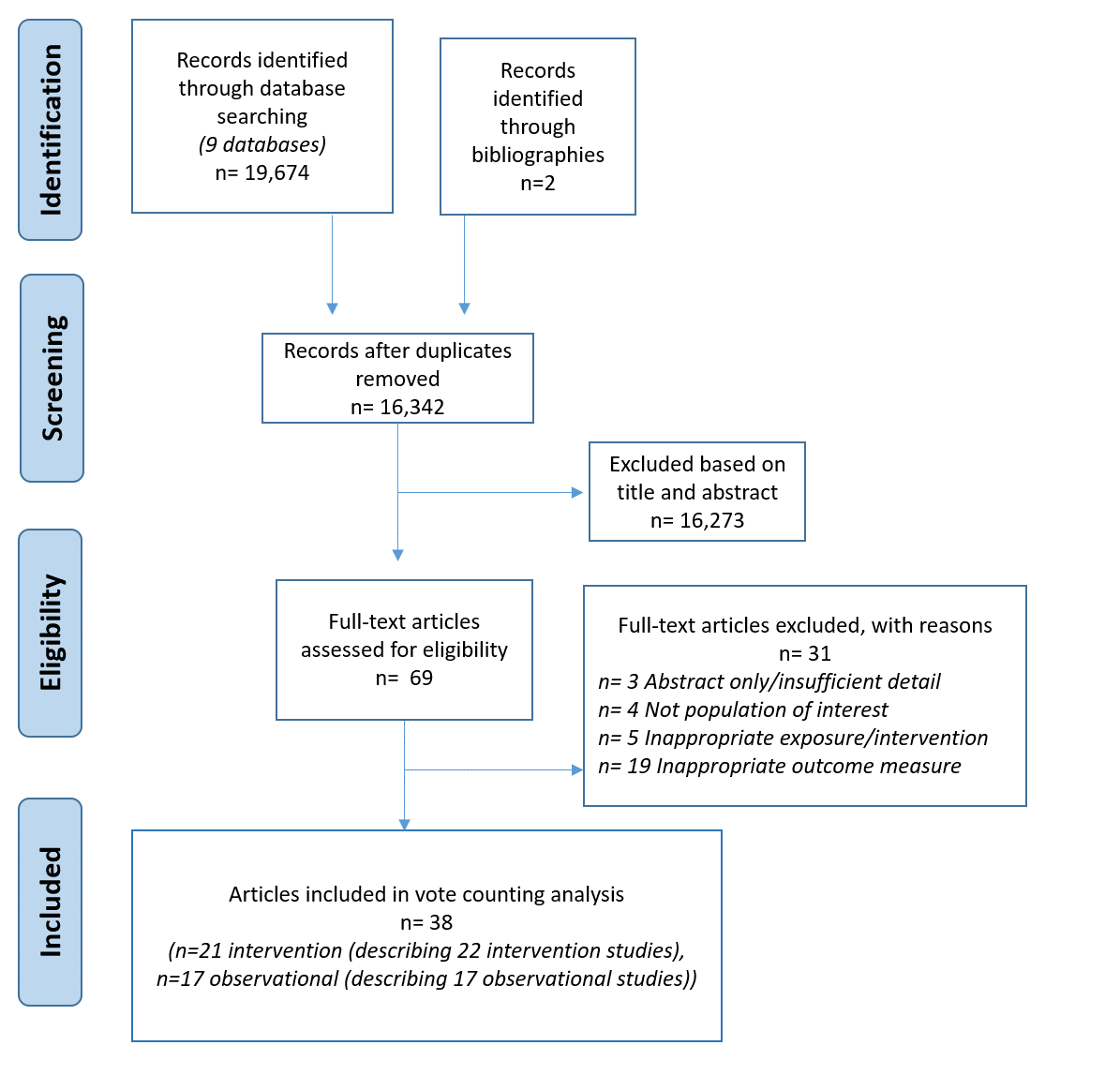 Figure 2 Summary of placement strategy vote counting results from observational and intervention studies in relation to the review hypothesis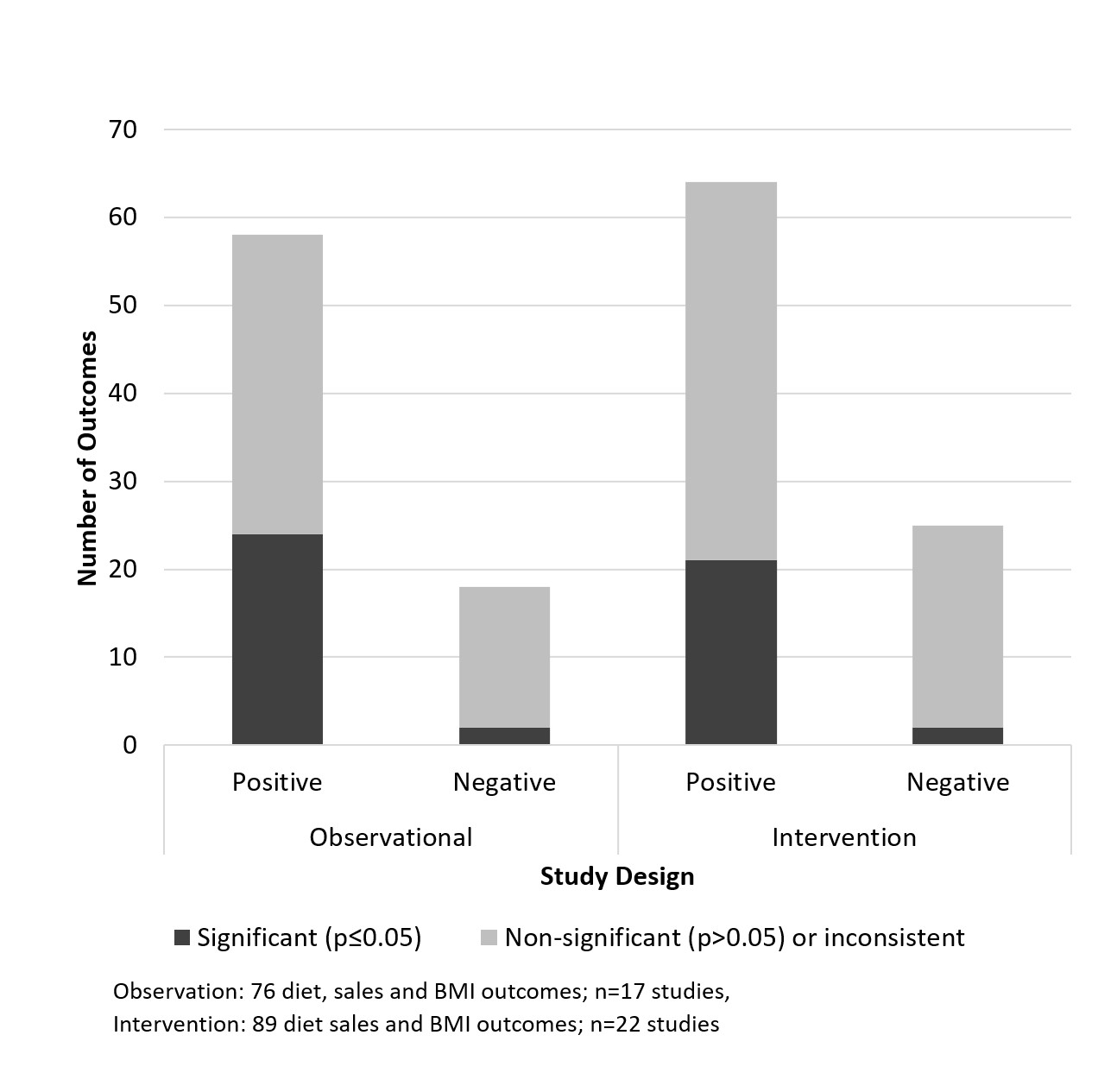 	Table 1: PICOS criteria for inclusion and exclusion of studiesTable 2: Effect Direction Plot of Observational StudiesStudy Design: CS= Cross-sectional, LT= Longitudinal ; Sample Size: * for sample size indicates number of stores rather than number of participants.
Placement Type: A= Availability; P= Positioning; Outcome Type: +sales represents sales/purchasing
Effect Direction and Significance:  Positive result p<0.05;   Positive result p>0.05; Negative result p<0.05; Negative result p>0.05;
         Inconsistent results.
Number of outcomes within each category is 1 unless indicated in subscript beside effect direction.
Reported effect direction and significance for multiple outcomes: 
	- All outcomes report effect in same direction and with same level of statistical significance OR
	- Where direction of effect varies across multiple outcomes:
		≥70% of outcomes report similar direction and similar statistical significance. 
		Inconsistent findings= If <70% of outcomes report consistent direction of effect (        )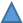 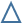 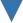 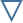 Table 3: Effect Direction Plot of Intervention StudiesStudy Design: QE: Quasi-experimental; RCS: Repeated cross-sectional; AT: Alternating treatment; TS: Time series; RCT: Randomised controlled trial; NE: Natural experiment; Sample Size: * related to number of store, # estimated sample size; 
Placement Type: A= Availability; P= Positioning; M= Multicomponent Study; Outcome Type: +sales represents sales/purchasing
Effect Direction:  Positive result p<0.05;  Positive result p>0.05; Negative result p<0.05; Negative result p>0.05;  Inconsistent results
Number of outcomes within each category is 1 unless indicated in subscript beside effect direction.
Reported effect direction and significance for multiple outcomes: 
	- All outcomes report effect in same direction and with same level of statistical significance OR
	- Where direction of effect varies across multiple outcomes:
		-  ≥70% of outcomes report similar direction and similar statistical significance. 
		- Inconsistent findings= If <70% of outcomes report consistent direction of effect (  )Table S1: PRISMA ChecklistTable S2: Search StrategyTable S3: Quality Assessment Grading for Observational StudiesTable S4: Quality Assessment Grading for Intervention StudiesTable S5: Summary Table of Observational StudiesResult summary: Direction of result, significance level ( Positive result p<0.05;     Positive result p>0.05;   Negative result p<0.05;     Negative result p>0.05; 	          Direction inconsistent) & health rating of exposure;  SES: Socio-economic Status; F: Fruit; V: Vegetables; F&V: Fruit and vegetables; WIC: Women, Infants, Children; SNAP: Supplemental Nutrition Assistance Program; SSBs: Sugar Sweetened Beverages; A: Availability; Av: Variety as part of availability; P: Positioning; OR: Odds RatioTable S6: Summary Table of Intervention StudiesEffect summary: Direction of result and significance level (  Positive result p<0.05;     Positive result p>0.05;   Negative result p<0.05;  Negative result p>0.05),and health rating of intervention (H: Healthy; UH: Unhealthy; H&UH: Healthy and Unhealthy items were considered as the intervention);  
BL: Baseline; FU: Follow- Up; SES: Socio- Economic Status; F&V: Fruit and vegetables; F: Fruit; V: Vegetables; CPA: Customer Purchase Assessment; WIC: Women, Infants, Children; SNAP: Supplemental Nutrition Assistance Program; RGM: Ratio of Geometric MeanSupplementary References Bodor JN, Rose D, Farley TA, Swalm C, Scott SK. Neighbourhood fruit and vegetable availability and consumption: the role of small food stores in an urban environment. Public health nutrition. 2007;11(4):413-420.Caldwell EM, Miller Kobayashi M, DuBow WM, Wytinck SM. Perceived access to fruits and vegetables associated with increased consumption. Public health nutrition. 2009;12(10):1743-1750.Caspi CE, Lenk K, Pelletier JE, et al. Association between store food environment and customer purchases in small grocery stores, gas-marts, pharmacies and dollar stores. The international journal of behavioral nutrition and physical activity. 2017;14(1):76.Cohen DA, Collins R, Hunter G, Ghosh-Dastidar B, Dubowitz T. Store Impulse Marketing Strategies and Body Mass Index. American journal of public health. 2015;105(7):1446-1452.Franco M, Diez-Roux AV, Nettleton JA, et al. Availability of healthy foods and dietary patterns: the Multi-Ethnic Study of Atherosclerosis. The American journal of clinical nutrition. 2009;89(3):897-904.Gustafson A, Christian JW, Lewis S, Moore K, Jilcott S. Food venue choice, consumer food environment, but not food venue availability within daily travel patterns are associated with dietary intake among adults, Lexington Kentucky. Nutrition journal. 2013;12:17.Gustafson AA, Sharkey J, Samuel-Hodge CD, et al. Perceived and objective measures of the food store environment and the association with weight and diet among low-income women in North Carolina. Public health nutrition. 2011;14(6):1032-1038.Jani R, Rush E, Crook N, Simmons D. Availability and price of healthier food choices and association with obesity prevalence in New Zealand Māori. Asia Pacific journal of clinical nutrition. 2018;27(6):1357-1365.Jilcott Pitts SB, Wu Q, Truesdale KP, et al. Baseline assessment of a healthy corner store initiative: Associations between food store environments, shopping patterns, customer purchases, and dietary intake in eastern North Carolina. International Journal of Environmental Research and Public Health. 2017;14(10).Kerr J, Sallis JF, Bromby E, Glanz K. Assessing reliability and validity of the GroPromo audit tool for evaluation of grocery store marketing and promotional environments. Journal of nutrition education and behavior. 2012;44(6):597-603.Martin KS, Havens E, Boyle KE, et al. If you stock it, will they buy it? Healthy food availability and customer purchasing behaviour within corner stores in Hartford, CT, USA. Public health nutrition. 2012;15(10):1973-1978.Nakamura R, Pechey R, Suhrcke M, Jebb SA, Marteau TM. Sales impact of displaying alcoholic and non-alcoholic beverages in end-of-aisle locations: an observational study. Social science & medicine. 2014; 108:68-73.Rose D, Hutchinson PL, Bodor JN, et al. Neighborhood food environments and Body Mass Index: the importance of in-store contents. American journal of preventive medicine. 2009;37(3):214-219.Ruff RR, Akhund A, Adjoian T. Small Convenience Stores and the Local Food Environment: An Analysis of Resident Shopping Behavior Using Multilevel Modeling. American journal of health promotion. 2016;30(3):172-180.Sanchez-Flack J, Pickrel JL, Belch G, et al. Examination of the Relationship between In-Store Environmental Factors and Fruit and Vegetable Purchasing among Hispanics. Int J Environ Res Public Health. 2017;14(11).Thornton LE, Crawford DA, Ball K. Neighbourhood-socioeconomic variation in women's diet: the role of nutrition environments. European journal of clinical nutrition. 2010;64(12):1423-1432.Thornton LE, Cameron AJ, Crawford DA, McNaughton SA, Ball K. Is greater variety of chocolates and confectionery in supermarkets associated with more consumption? Australian and New Zealand journal of public health. 2011;35(3):292-293.Adam A, Jensen JD, Sommer I, Hansen GL. Does shelf space management intervention have an effect on calorie turnover at supermarkets? Journal of Retailing and Consumer Services. 2017; 34:311-318.Adjoian T, Dannefer R, Willingham C, Brathwaite C, Franklin S. Healthy Checkout Lines: A Study in Urban Supermarkets. Journal of Nutrition Education and Behavior. 2017;49(8):615-622.e611.Albert SL, Langellier BA, Sharif MZ, et al. A corner store intervention to improve access to fruits and vegetables in two Latino communities. Public Health Nutrition. 2017;20(12):2249-2259.Ayala GX, Baquero B, Laraia BA, Ji M, Linnan L. Efficacy of a store-based environmental change intervention compared with a delayed treatment control condition on store customers' intake of fruits and vegetables. Public health nutrition. 2013;16(11):1953-1960.Dannefer R, Williams DA, Baronberg S, Silver L. Healthy bodegas: Increasing and promoting healthy foods at corner stores in New York City. American Journal of Public Health. 2012;102:e27-e31.de Wijk RA, Maaskant AJ, Polet IA, Holthuysen NTE, van Kleef E, Vingerhoeds MH. An In-Store Experiment on the Effect of Accessibility on Sales of Wholegrain and White Bread in Supermarkets. PloS one. 2016;11(3):e0151915.Ejlerskov KT, Sharp SJ, Stead M, Adamson AJ, White M, Adams J. Supermarket policies on less-healthy food at checkouts: Natural experimental evaluation using interrupted time series analyses of purchases. PLoS medicine. 2018;15(12).Ejlerskov K, Sharp SJ, Stead M, Adamson AJ, White M, Adams J. Socio-economic and age variations in response to supermarket-led checkout food policies: a repeated measures analysis. International Journal of Behavioral Nutrition and Physical Activity. 2018;15(1):125.Foster GD, Karpyn A, Wojtanowski AC, et al. Placement and promotion strategies to increase sales of healthier products in supermarkets in low-income, ethnically diverse neighborhoods: a randomized controlled trial. The American journal of clinical nutrition. 2014;99(6):1359-1368.Gittelsohn J, Song HJ, Suratkar S, et al. An urban food store intervention positively affects food-related psychosocial variables and food behaviors. Health education & behavior : the official publication of the Society for Public Health Education. 2010;37:390-402.Holmes AS, Estabrooks PA, Davis GC, Serrano EL. Effect of a grocery store intervention on sales of nutritious foods to youth and their families. Journal of the Academy of Nutrition and Dietetics. 2012;112(6):897-901.Jilcott Pitts SB, Wu Q, Truesdale KP, et al. One-Year Follow-Up Examination of the Impact of the North Carolina Healthy Food Small Retailer Program on Healthy Food Availability, Purchases, and Consumption. International journal of environmental research and public health. 2018;15(12):2681.Lawman HG, Vander Veur S, Mallya G, et al. Changes in quantity, spending, and nutritional characteristics of adult, adolescent and child urban corner store purchases after an environmental intervention. Preventive medicine. 2015;74:81-85.Sigurdsson V, Saevarsson H, Foxall G. Brand Placement and Consumer Choice: an in-store experiment. Journal of applied behavior analysis. 2009;42:741-745.Sigurdsson V, Larsen NM, Gunnarsson D. An in-store experimental analysis of consumers' selection of fruits and vegetables. The Service Industries Journal. 2011;31(15):2587-2602.Sigurdsson V, Larsen NM, Gunnarsson D. Healthy food products at the point of purchase: An in-store experimental analysis. Journal of Applied Behavior Analysis. 2014;47:151-154.Song HJ, Gittelsohn J, Kim M, Suratkar S, Sharma S, Anliker J. A corner store intervention in a low-income urban community is associated with increased availability and sales of some healthy foods. Public health nutrition. 2009;12(11):2060-2067.Thorndike AN, Bright OM, Dimond MA, Fishman R, Levy DE. Choice architecture to promote fruit and vegetable purchases by families participating in the Special Supplemental Program for Women, Infants, and Children (WIC): randomized corner store pilot study. Public Health Nutr. 2017;20(7):1297-1305.Toft U, Winkler LL, Mikkelsen BE, Bloch P, Glumer C. Discounts on fruit and vegetables combined with a space management intervention increased sales in supermarkets. European journal of clinical nutrition. 2017;71(4):476-480.Wensel CR, Trude ACB, Poirier L, et al. B’more healthy corner stores for moms and kids: Identifying optimal behavioral economic strategies to increase WIC redemptions in small Urban corner stores. International Journal of Environmental Research and Public Health. 2019;16(1).Winkler LL, Christensen U, Glumer C, et al. Substituting sugar confectionery with fruit and healthy snacks at checkout - a win-win strategy for consumers and food stores? a study on consumer attitudes and sales effects of a healthy supermarket intervention. BMC public health. 2016;16(1):1184.Inclusion CriteriaExclusion CriteriaGeneral Published in EnglishPublished between 2005 and February 2019Study DesignIntervention StudiesObservation StudiesEcological StudiesPopulationStudies with individuals aged 18 + years as primary populationHigh income countriesLow income countriesExposure/ InterventionPositioning of food/ beverage items of foods which have clear association with healthAvailability of food/ beverage itemsStudies that focus solely on price, food labelling and portion sizeInadequate description of in-store placement measuresSettingSupermarketsConvenience StoresNon- permanent location (Outdoor/ Farmers Markets, Pop up Stalls)CafeteriasSpeciality food stores e.g. greengrocers, butchers OutcomesDietary IntakeFood Sales DataBody CompositionFood/ beverage outcome (intake/ sales) that do not have a clear alignment with healthy eating guidelinesAuthor, yearStudy designSocio-Economic StatusSample SizePlacement of healthy foodsPlacement of unhealthy foodsPlacement of healthy and unhealthy foodsOutcome type+Result direction and significanceRisk of BiasBodor et al. 
(2008)59CSLow102ADiet       6LowCaldwell et al. 
(2009)50LTNot provided130ADiet     6HighCaspi et al. 
(2017)60CSNot provided594APASalesSalesSales     7     2     2LowCohen et al. 
(2015)51CSLow980PPBMIBMI     2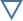 ModerateFranco et al. 
(2009)65CSVaried759ADiet        6LowGustafson et al. (2011)53CSNot provided186AABMIDietLowGustafson et al. (2013)52CSLow121ADiet  4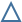 LowJani et al. 
(2018)54CSNot provided3817ABMI        2HighJilcott Pitts et al. (2017)61CSNot provided479ADiet 4LowKerr et al. 
(2012)55CSVaried637PSales 2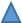 ModerateMartin et al. 
(2012)62CSLow372ASales 2LowNakamura et al. 
(2014)56CSNot provided1*PPSalesSales2ModerateRose et al. 
(2009)66CSNot provided1243AABMIBMI       3 3LowRuff et al. 
(2016)63CSVaried1904PASalesSales      4  5LowSanchez-Flack et al. (2017)64CSLow369ASales 4ModerateThornton et al.(2010)58CSVaried1082ADiet     4ModerateThornton et al. (2011)57CSVaried1007ADiet       2ModerateAuthor, yearStudy designSES statusSample SizePlacement of healthy foodsPlacement of unhealthy foodsPlacement of healthy and unhealthy foodsOutcome type+Effect direction and significanceRisk of BiasAdam et al. 
(2017)35QENot provided10*PPSalesSales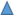 HighAdjoian et al. 
(2017)39RCSLow3*PSales2HighAlbert et al.
 (2017)40RCSLow550PMSalesDiet     3HighAyala et al.
(2013)31RCTLow119APMDiet     3HighDannefer et al.(2012)41RCSLow294APMSales     2HighDe Wijk et al. (2016)46ATNot provided2*PSalesHighEjlerskov et al. (2018a1)30TSVaried30,000#PSales        2HighEjlerskov et al. (2018a2)30NEVaried30,000#PSales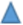 HighEjlerskov et al.
(2018b)42RCSVaried30,000#PSales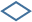 HighFoster et al. 
(2014)32
RCTLow8*APMSales       13ModerateGittelsohn et al. (2010)36QELow83AMDiet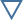 HighHolmes et al. 
(2012)27TSNot provided1*APMSales        16HighJilcott Pitts et al.
(2018)43RCSLow223AMAMAMSalesDietBMI            3HighLawman et al. 
(2015)44RCSLow8671AMSales       3HighSigurdsson et al. (2009)49ATNot provided2*APSales     2HighSigurdsson et al. (2011)47ATNot provided2*PPPMSalesSalesSalesHighSigurdsson et al.  (2014)48ATNot provided2*PPMSalesSalesHighSong et al. 
(2009)37QELow13*AMSales       10HighThorndike et al. (2017)33RCTLow575PMSales     2ModerateToft et al. 
(2017)38QENot provided3*APMSales     6HighWensel et al. 
(2019)34RCTLow10*PSales            2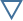 HighWinkler et al. 
(2016)45RCSLow4*PSales       5HighSection/topic Section/topic ##Checklist item Reported on page # Reported on page # TITLE TITLE TITLE TITLE TITLE Title Title 11Identify the report as a systematic review, meta-analysis, or both. 11ABSTRACT ABSTRACT ABSTRACT ABSTRACT ABSTRACT Structured summary Structured summary 22Provide a structured summary including, as applicable: background; objectives; data sources; study eligibility criteria, participants, and interventions; study appraisal and synthesis methods; results; limitations; conclusions and implications of key findings; systematic review registration number. 22INTRODUCTION INTRODUCTION INTRODUCTION INTRODUCTION INTRODUCTION Rationale Rationale 33Describe the rationale for the review in the context of what is already known. 4-54-5Objectives Objectives 44Provide an explicit statement of questions being addressed with reference to participants, interventions, comparisons, outcomes, and study design (PICOS). 66METHODS METHODS METHODS METHODS METHODS Protocol and registration Protocol and registration 55Indicate if a review protocol exists, if and where it can be accessed (e.g., Web address), and, if available, provide registration information including registration number. 66Eligibility criteria Eligibility criteria 66Specify study characteristics (e.g., PICOS, length of follow-up) and report characteristics (e.g., years considered, language, publication status) used as criteria for eligibility, giving rationale. Table 1Table 1Information sources Information sources 77Describe all information sources (e.g., databases with dates of coverage, contact with study authors to identify additional studies) in the search and date last searched. 66Search Search 88Present full electronic search strategy for at least one database, including any limits used, such that it could be repeated. Supp. Table 2Supp. Table 2Study selection Study selection 99State the process for selecting studies (i.e., screening, eligibility, included in systematic review, and, if applicable, included in the meta-analysis). 6-76-7Data collection process Data collection process 1010Describe method of data extraction from reports (e.g., piloted forms, independently, in duplicate) and any processes for obtaining and confirming data from investigators. 77Data items Data items 1111List and define all variables for which data were sought (e.g., PICOS, funding sources) and any assumptions and simplifications made. 77Risk of bias in individual studies Risk of bias in individual studies 1212Describe methods used for assessing risk of bias of individual studies (including specification of whether this was done at the study or outcome level), and how this information is to be used in any data synthesis. 7-87-8Summary measures Summary measures 1313State the principal summary measures (e.g., risk ratio, difference in means). 8-98-9Synthesis of results Synthesis of results 1414Describe the methods of handling data and combining results of studies, if done, including measures of consistency (e.g., I2) for each meta-analysis. 8-98-9Section/topic ##Checklist item Checklist item Checklist item Reported on page # Reported on page # Risk of bias across studies 1515Specify any assessment of risk of bias that may affect the cumulative evidence (e.g., publication bias, selective reporting within studies). Specify any assessment of risk of bias that may affect the cumulative evidence (e.g., publication bias, selective reporting within studies). Specify any assessment of risk of bias that may affect the cumulative evidence (e.g., publication bias, selective reporting within studies). 7-87-8Additional analyses 1616Describe methods of additional analyses (e.g., sensitivity or subgroup analyses, meta-regression), if done, indicating which were pre-specified. Describe methods of additional analyses (e.g., sensitivity or subgroup analyses, meta-regression), if done, indicating which were pre-specified. Describe methods of additional analyses (e.g., sensitivity or subgroup analyses, meta-regression), if done, indicating which were pre-specified. N/AN/ARESULTS RESULTS RESULTS RESULTS RESULTS RESULTS Study selection 1717Give numbers of studies screened, assessed for eligibility, and included in the review, with reasons for exclusions at each stage, ideally with a flow diagram. Give numbers of studies screened, assessed for eligibility, and included in the review, with reasons for exclusions at each stage, ideally with a flow diagram. Give numbers of studies screened, assessed for eligibility, and included in the review, with reasons for exclusions at each stage, ideally with a flow diagram. Figure 1Figure 1Study characteristics 1818For each study, present characteristics for which data were extracted (e.g., study size, PICOS, follow-up period) and provide the citations. For each study, present characteristics for which data were extracted (e.g., study size, PICOS, follow-up period) and provide the citations. For each study, present characteristics for which data were extracted (e.g., study size, PICOS, follow-up period) and provide the citations. Supp. Tables 5&6Supp. Tables 5&6Risk of bias within studies 1919Present data on risk of bias of each study and, if available, any outcome level assessment (see item 12). Present data on risk of bias of each study and, if available, any outcome level assessment (see item 12). Present data on risk of bias of each study and, if available, any outcome level assessment (see item 12). Sup. Tables 3&4Sup. Tables 3&4Results of individual studies 2020For all outcomes considered (benefits or harms), present, for each study: (a) simple summary data for each intervention group (b) effect estimates and confidence intervals, ideally with a forest plot. For all outcomes considered (benefits or harms), present, for each study: (a) simple summary data for each intervention group (b) effect estimates and confidence intervals, ideally with a forest plot. For all outcomes considered (benefits or harms), present, for each study: (a) simple summary data for each intervention group (b) effect estimates and confidence intervals, ideally with a forest plot. 17-2117-21Synthesis of results 2121Present results of each meta-analysis done, including confidence intervals and measures of consistency. Present results of each meta-analysis done, including confidence intervals and measures of consistency. Present results of each meta-analysis done, including confidence intervals and measures of consistency. 17-2317-23Risk of bias across studies 2222Present results of any assessment of risk of bias across studies (see Item 15). Present results of any assessment of risk of bias across studies (see Item 15). Present results of any assessment of risk of bias across studies (see Item 15). 2323Additional analysis 2323Give results of additional analyses, if done (e.g., sensitivity or subgroup analyses, meta-regression [see Item 16]). Give results of additional analyses, if done (e.g., sensitivity or subgroup analyses, meta-regression [see Item 16]). Give results of additional analyses, if done (e.g., sensitivity or subgroup analyses, meta-regression [see Item 16]). N/AN/ADISCUSSION DISCUSSION DISCUSSION DISCUSSION DISCUSSION DISCUSSION Summary of evidence 2424Summarize the main findings including the strength of evidence for each main outcome; consider their relevance to key groups (e.g., healthcare providers, users, and policy makers). Summarize the main findings including the strength of evidence for each main outcome; consider their relevance to key groups (e.g., healthcare providers, users, and policy makers). Summarize the main findings including the strength of evidence for each main outcome; consider their relevance to key groups (e.g., healthcare providers, users, and policy makers). 23-2923-29Limitations 2525Discuss limitations at study and outcome level (e.g., risk of bias), and at review-level (e.g., incomplete retrieval of identified research, reporting bias). Discuss limitations at study and outcome level (e.g., risk of bias), and at review-level (e.g., incomplete retrieval of identified research, reporting bias). Discuss limitations at study and outcome level (e.g., risk of bias), and at review-level (e.g., incomplete retrieval of identified research, reporting bias). 29-3029-30Conclusions 2626Provide a general interpretation of the results in the context of other evidence, and implications for future research. Provide a general interpretation of the results in the context of other evidence, and implications for future research. Provide a general interpretation of the results in the context of other evidence, and implications for future research. 3131FUNDING FUNDING FUNDING FUNDING FUNDING FUNDING Funding 2727Describe sources of funding for the systematic review and other support (e.g., supply of data); role of funders for the systematic review. Describe sources of funding for the systematic review and other support (e.g., supply of data); role of funders for the systematic review. Describe sources of funding for the systematic review and other support (e.g., supply of data); role of funders for the systematic review. 3232DatabaseSearch TermOvid MEDLINE(R) without Revisions 1 	fruit/ or nuts/ or seeds/ 	2 	Vegetables/ 	3 	(low adj fat).ti,ab. 	4 	(reduced adj fat).ti,ab. 	5 	(healthy or healthful).ti,ab. 	6 	(fresh adj produce).ti,ab. 	7 	(fresh adj food).ti,ab. 	8 	fruit.ti,ab. 	9 	vegetable*.ti,ab. 	10 	((healthy or healthful) adj2 (diet* or food)).ti,ab. 	11 	nutritious.ti,ab. 	12 	1 or 2 or 3 or 4 or 5 or 6 or 7 or 8 or 9 or 10 or 11 	13 	exp Diet/ 	14 	Feeding Behavior/ 	15 	food preferences/ 	16 	food habits/ 	17 	13 or 14 or 15 or 16 	18 	12 or 17 	19 	(habit* or choice* or prefer*).ti,ab. 	20 	food.ti,ab,hw. 	21 	19 and 20 	22 	18 or 21 	23 	Food Supply/ 	24 	Food Industry/ 	25 	supermarket*.ti,ab. 	26 	(grocery adj1 store*).ti,ab. 	27 	(food adj1 store*).ti,ab. 	28 	(food adj1 retail*).ti,ab. 	29 	(retail adj1 store*).ti,ab. 	30 	food.ti,ab,hw. 	31 	29 and 30 	32 	outlet.ti,ab. 	33 	30 and 32 	34 	23 or 24 or 25 or 26 or 27 or 28 or 31 or 33 	35 	22 and 34 	36 	limit 35 to english language 	37 	limit 36 to yr="2005 -Current" 	ScopusLimits:Health Sciences or Social Sciences and Humanities( ( ( ( TITLE ( ( ( healthy  OR  healthful )  W/2  ( diet*  OR  food* ) ) )  AND  SUBJAREA ( mult  OR  medi  OR  nurs  OR  vete  OR  dent  OR  heal  OR  mult  OR  arts  OR  busi  OR  deci  OR  econ  OR  psyc  OR  soci )  AND  PUBYEAR  >  2004 )  OR  ( ABS ( ( ( healthy  OR  healthful )  W/2  ( diet*  OR  food* ) ) )  AND  SUBJAREA ( mult  OR  medi  OR  nurs  OR  vete  OR  dent  OR  heal  OR  mult  OR  arts  OR  busi  OR  deci  OR  econ  OR  psyc  OR  soci )  AND  PUBYEAR  >  2004 )  OR  ( TITLE ( nutritious )  AND  SUBJAREA ( mult  OR  medi  OR  nurs  OR  vete  OR  dent  OR  heal  OR  mult  OR  arts  OR  busi  OR  deci  OR  econ  OR  psyc  OR  soci )  AND  PUBYEAR  >  2004 )  OR  ( ABS ( nutritious )  AND  SUBJAREA ( mult  OR  medi  OR  nurs  OR  vete  OR  dent  OR  heal  OR  mult  OR  arts  OR  busi  OR  deci  OR  econ  OR  psyc  OR  soci )  AND  PUBYEAR  >  2004 )  OR  ( ( TITLE ( fruit  OR  nuts  OR  seeds )  AND  SUBJAREA ( mult  OR  medi  OR  nurs  OR  vete  OR  dent  OR  heal  OR  mult  OR  arts  OR  busi  OR  deci  OR  econ  OR  psyc  OR  soci )  AND  PUBYEAR  >  2004 )  OR  ( ABS ( fruit  OR  nuts  OR  seeds )  AND  SUBJAREA ( mult  OR  medi  OR  nurs  OR  vete  OR  dent  OR  heal  OR  mult  OR  arts  OR  busi  OR  deci  OR  econ  OR  psyc  OR  soci )  AND  PUBYEAR  >  2004 )  OR  ( TITLE ( vegetables )  AND  SUBJAREA ( mult  OR  medi  OR  nurs  OR  vete  OR  dent  OR  heal  OR  mult  OR  arts  OR  busi  OR  deci  OR  econ  OR  psyc  OR  soci )  AND  PUBYEAR  >  2004 )  OR  ( ABS ( vegetables )  AND  SUBJAREA ( mult  OR  medi  OR  nurs  OR  vete  OR  dent  OR  heal  OR  mult  OR  arts  OR  busi  OR  deci  OR  econ  OR  psyc  OR  soci )  AND  PUBYEAR  >  2004 )  OR  ( TITLE ( low  W/2  fat )  AND  SUBJAREA ( mult  OR  medi  OR  nurs  OR  vete  OR  dent  OR  heal  OR  mult  OR  arts  OR  busi  OR  deci  OR  econ  OR  psyc  OR  soci )  AND  PUBYEAR  >  2004 )  OR  ( ABS ( low  W/2  fat )  AND  SUBJAREA ( mult  OR  medi  OR  nurs  OR  vete  OR  dent  OR  heal  OR  mult  OR  arts  OR  busi  OR  deci  OR  econ  OR  psyc  OR  soci )  AND  PUBYEAR  >  2004 )  OR  ( TITLE ( reduced  W/2  fat )  AND  SUBJAREA ( mult  OR  medi  OR  nurs  OR  vete  OR  dent  OR  heal  OR  mult  OR  arts  OR  busi  OR  deci  OR  econ  OR  psyc  OR  soci )  AND  PUBYEAR  >  2004 )  OR  ( ABS ( reduced  W/2  fat )  AND  SUBJAREA ( mult  OR  medi  OR  nurs  OR  vete  OR  dent  OR  heal  OR  mult  OR  arts  OR  busi  OR  deci  OR  econ  OR  psyc  OR  soci )  AND  PUBYEAR  >  2004 ) )  OR  ( ( ABS ( healthy  OR  healthful )  AND  SUBJAREA ( mult  OR  medi  OR  nurs  OR  vete  OR  dent  OR  heal  OR  mult  OR  arts  OR  busi  OR  deci  OR  econ  OR  psyc  OR  soci )  AND  PUBYEAR  >  2004 )  OR  ( TITLE ( "fresh produce" )  AND  SUBJAREA ( mult  OR  medi  OR  nurs  OR  vete  OR  dent  OR  heal  OR  mult  OR  arts  OR  busi  OR  deci  OR  econ  OR  psyc  OR  soci )  AND  PUBYEAR  >  2004 )  OR  ( ABS ( "fresh produce" )  AND  SUBJAREA ( mult  OR  medi  OR  nurs  OR  vete  OR  dent  OR  heal  OR  mult  OR  arts  OR  busi  OR  deci  OR  econ  OR  psyc  OR  soci )  AND  PUBYEAR  >  2004 )  OR  ( TITLE ( "fresh food" )  AND  SUBJAREA ( mult  OR  medi  OR  nurs  OR  vete  OR  dent  OR  heal  OR  mult  OR  arts  OR  busi  OR  deci  OR  econ  OR  psyc  OR  soci )  AND  PUBYEAR  >  2004 )  OR  ( ABS ( "fresh food" )  AND  SUBJAREA ( mult  OR  medi  OR  nurs  OR  vete  OR  dent  OR  heal  OR  mult  OR  arts  OR  busi  OR  deci  OR  econ  OR  psyc  OR  soci )  AND  PUBYEAR  >  2004 )  OR  ( TITLE ( fruit  OR  vegetable* )  AND  SUBJAREA ( mult  OR  medi  OR  nurs  OR  vete  OR  dent  OR  heal  OR  mult  OR  arts  OR  busi  OR  deci  OR  econ  OR  psyc  OR  soci )  AND  PUBYEAR  >  2004 )  OR  ( ABS ( fruit  OR  vegetable* )  AND  SUBJAREA ( mult  OR  medi  OR  nurs  OR  vete  OR  dent  OR  heal  OR  mult  OR  arts  OR  busi  OR  deci  OR  econ  OR  psyc  OR  soci )  AND  PUBYEAR  >  2004 ) ) )  OR  ( ( KEY ( diet )  AND  SUBJAREA ( mult  OR  medi  OR  nurs  OR  vete  OR  dent  OR  heal  OR  mult  OR  arts  OR  busi  OR  deci  OR  econ  OR  psyc  OR  soci )  AND  PUBYEAR  >  2004 )  OR  ( KEY ( feeding  behavior )  AND  SUBJAREA ( mult  OR  medi  OR  nurs  OR  vete  OR  dent  OR  heal  OR  mult  OR  arts  OR  busi  OR  deci  OR  econ  OR  psyc  OR  soci )  AND  PUBYEAR  >  2004 )  OR  ( KEY ( food  preferences )  AND  SUBJAREA ( mult  OR  medi  OR  nurs  OR  vete  OR  dent  OR  heal  OR  mult  OR  arts  OR  busi  OR  deci  OR  econ  OR  psyc  OR  soci )  AND  PUBYEAR  >  2004 )  OR  ( KEY ( food  habits )  AND  SUBJAREA ( mult  OR  medi  OR  nurs  OR  vete  OR  dent  OR  heal  OR  mult  OR  arts  OR  busi  OR  deci  OR  econ  OR  psyc  OR  soci )  AND  PUBYEAR  >  2004 ) ) )  OR  ( ( TITLE-ABS-KEY ( food )  AND  SUBJAREA ( mult  OR  medi  OR  nurs  OR  vete  OR  dent  OR  heal  OR  mult  OR  arts  OR  busi  OR  deci  OR  econ  OR  psyc  OR  soci )  AND  PUBYEAR  >  2004 )  AND  ( ( TITLE ( ( habit*  OR  choice*  OR  prefer* ) )  AND  SUBJAREA ( mult  OR  medi  OR  nurs  OR  vete  OR  dent  OR  heal  OR  mult  OR  arts  OR  busi  OR  deci  OR  econ  OR  psyc  OR  soci )  AND  PUBYEAR  >  2004 )  OR  ( ABS ( ( habit*  OR  choice*  OR  prefer* ) )  AND  SUBJAREA ( mult  OR  medi  OR  nurs  OR  vete  OR  dent  OR  heal  OR  mult  OR  arts  OR  busi  OR  deci  OR  econ  OR  psyc  OR  soci )  AND  PUBYEAR  >  2004 ) ) ) )  AND  ( ( ABS ( food  W/2  store* )  AND  SUBJAREA ( mult  OR  medi  OR  nurs  OR  vete  OR  dent  OR  heal  OR  mult  OR  arts  OR  busi  OR  deci  OR  econ  OR  psyc  OR  soci )  AND  PUBYEAR  >  2004 )  OR  ( ( KEY ( food  supply )  AND  SUBJAREA ( mult  OR  medi  OR  nurs  OR  vete  OR  dent  OR  heal  OR  mult  OR  arts  OR  busi  OR  deci  OR  econ  OR  psyc  OR  soci )  AND  PUBYEAR  >  2004 )  OR  ( KEY ( food  industry )  AND  SUBJAREA ( mult  OR  medi  OR  nurs  OR  vete  OR  dent  OR  heal  OR  mult  OR  arts  OR  busi  OR  deci  OR  econ  OR  psyc  OR  soci )  AND  PUBYEAR  >  2004 )  OR  ( TITLE ( supermarket )  AND  SUBJAREA ( mult  OR  medi  OR  nurs  OR  vete  OR  dent  OR  heal  OR  mult  OR  arts  OR  busi  OR  deci  OR  econ  OR  psyc  OR  soci )  AND  PUBYEAR  >  2004 )  OR  ( ABS ( supermarket )  AND  SUBJAREA ( mult  OR  medi  OR  nurs  OR  vete  OR  dent  OR  heal  OR  mult  OR  arts  OR  busi  OR  deci  OR  econ  OR  psyc  OR  soci )  AND  PUBYEAR  >  2004 )  OR  ( TITLE ( grocer*  W/2  store* )  AND  SUBJAREA ( mult  OR  medi  OR  nurs  OR  vete  OR  dent  OR  heal  OR  mult  OR  arts  OR  busi  OR  deci  OR  econ  OR  psyc  OR  soci )  AND  PUBYEAR  >  2004 )  OR  ( ABS ( grocer*  W/2  store* )  AND  SUBJAREA ( mult  OR  medi  OR  nurs  OR  vete  OR  dent  OR  heal  OR  mult  OR  arts  OR  busi  OR  deci  OR  econ  OR  psyc  OR  soci )  AND  PUBYEAR  >  2004 )  OR  ( TITLE ( food  W/2  store* )  AND  SUBJAREA ( mult  OR  medi  OR  nurs  OR  vete  OR  dent  OR  heal  OR  mult  OR  arts  OR  busi  OR  deci  OR  econ  OR  psyc  OR  soci )  AND  PUBYEAR  >  2004 ) ) )  AND  ( LIMIT-TO ( LANGUAGE ,  "English" ) )    PsycINFOTI low N2 fat or AB low N2 fat 	2 	TI reduced N2 fat or AB reduced N2 fat 	 3 	TI healthy or healthful or AB healthy or healthful 	 4 	TI fresh N2 produce or AB fresh N2 produce 	 5 	TI fresh N2 food or AB fresh N2 food 	 6 	TI fruit or AB fruit 	 7 	TI vegetable* or AB vegetable* 	 8 	TI nutritious or AB nutritious 	 9 	TI seeds or AB seeds 	 10 	TI nuts or AB nuts 	 11 	S1 OR S2 OR S3 OR S4 OR S5 OR S6 OR S7 OR S8 OR S9 OR S10 	 12 	DE "Eating Behavior" 	 13 	(DE "Eating Attitudes") OR (DE "Food Preferences") 	 14 	DE "Diets" 	 15 	S12 OR S13 OR S14 	 16 	S11 OR S15 	 17 	TI habit* or choice* or prefer* or AB habit* or choice* or prefer* 	 18 	DE "Food" or TI food or AB food 	 19 	S17 AND S18 	 20 	S16 OR S19 	 21 	TI supermarket* or AB supermarket* 	 22 	TI grocer* or AB grocer* 	 23 	TI greengrocer* or AB greengrocer* 	 24 	TI hypermarket* or AB hypermarket* 	 25 	TI food N1 store* or AB food N1 store* 	 26 	TI retail* or AB retail* 	 27 	TI food or AB food 	 28 	S26 AND S27 29 	TI food N1 outlet* or AB food N1 outlet* 	30 	S21 OR S22 OR S23 OR S24 OR S25 OR S28 OR S29 	31 	S20 AND S30 	 32 	Limit to English 		ScienceDirectTITLE-ABSTR-KEY(fruit or nut or seed or vegetable or healthy or healthful or nutritious or fresh or diet or choice or choose or select or buy or purchase or prefer or habit) AND TITLE-ABSTR-KEY(point of purchase or checkout or tills or multi-buy or bundle or kiosk or layout or mix 'n' match or meal deal or shelf or aisle or bogof or get one free or display)TITLE-ABSTR-KEY (Point of purchase or placement or tills or checkout or cashier or aisle or shelf or shelves or close or proximity or position or display or layout or presentation or marketing or strategy or impulse or promotion or promote or environment) AND TITLE-ABSTR-KEY (supermarket or food store or grocery store)Cochrane Central Register of Controlled Trials Supermarket“Grocery store”Food AND storeFood AND retailFood AND outletfood AND industry(fruit* or nut* or seed* or vegetable* or healthy or healthful or nutritious or choice* or choos* or select* or buy or purchase* or fresh or prefer* or habit* or food or diet*) AND (supermarket or shop or outlet or retail or grocery or store) AND (placement or till or cashier or aisle or shelf or shelves or close or proximity or position or display or layout or presentation or marketing or strateg* or impulse or promotion or promote or environment)Econlit (American Economic Association's electronic database)(fruit* or nut* or seed* or vegetable* or healthy or healthful or nutritious or choice* or choos* or select* or buy or purchase* or fresh or prefer* or habit* or food or diet*) AND (supermarket or shop or outlet or retail or grocery or store) AND (placement or tills or cashier or aisle or shelf or shelves or close or proximity or position or display or layout or presentation or marketing or strateg* or impulse or promotion or promote or environment)(behavior* or behaviour* or choice* or choos* or select* or buy or purchas* or habit* or prefer*) AND (placement or till or cashier or aisle or shelf or shelves or close or proximity or position or display or layout or presentation or marketing or strateg* or impulse or promotion or promote or environment) AND (supermarket or shop or outlet or retail or grocery or store) AND (fruit* or nut* or seed* or vegetable* or healthy or healthful or nutritious or fresh or food or diet*)(supermarket or grocery or store) AND (fruit* or nut* or seed* or vegetable* or healthy or healthful or nutritious or fresh or food or diet*)  AND (placement or till or aisle* or shelf* or shelv* or position or display or layout or presentation or marketing or strateg*) AND (behavior* or behaviour* or choice* or choos* or select* or buy or purchas* or habit* or prefer*)(point of purchase or checkout* or tills or multi-buy* or bundle* or kiosk* or layout or mix 'n' match or meal deal* or shelf or aisle or bogof or get one free or display) AND (supermarket or food store or grocery store)Cochrane Issue (Protocols for systematic reviews)(food or diet*) AND (healthy or healthful or nutritious or fresh or fruit* or vegetable* or mediterranean)SupermarketFood AND storeFood AND retailFood AND outletFood AND industryfood AND (choice* or habit* or prefer*)Cochrane Supermarket“Grocery store”Food AND storeFood AND retailfood AND outletfood AND industryfood AND (choice* or habit* or prefer*)(food or diet*) AND (healthy or healthful or nutritious or fresh or fruit* or vegetable* or mediterranean)DARE(fruit* or nut* or seed* or vegetable* or healthy or healthful or nutritious or choice* or choos* or select* or buy or purchase* or fresh or prefer* or habit* or food or diet*) AND (supermarket or shop or outlet or retail or grocery or store) AND (placement or till or cashier or aisle or shelf or shelves or close or proximity or position or display or layout or presentation or marketing or strateg* or impulse or promotion or promote or environment)NIHR journals librarySupermarket or supermarketsGroceryFoodShop or shopsRetailoutletQuality Assessment CriteriaQuality Assessment CriteriaQuality Assessment CriteriaQuality Assessment CriteriaQuality Assessment CriteriaQuality Assessment CriteriaQuality Assessment CriteriaQuality Assessment CriteriaQuality Assessment CriteriaQuality Assessment CriteriaQuality Assessment CriteriaQuality Assessment CriteriaQuality Assessment CriteriaQuality Assessment CriteriaQuality Assessment CriteriaQuality Assessment CriteriaObservational  StudyStudy DesignSample DescriptionStore DescriptionExposure MeasurementOutcomeBlindingFollow- upNon- ParticipantsVariabilityAnalytical MethodsConfoundingSample SizeFunding and ConflictsOverall Risk of Bias*Observational  StudyBodor et al. (2008) S10000-100011101	LowObservational  StudyCaldwell et al. (2009) S2-1-1-1000-1-1110-11HighObservational  StudyCaspi et al. (2017) S31100000001101LowObservational  StudyCohen et al. (2015) S410001001-1-1-100ModerateObservational  StudyFranco et al. (2009) S501-11000111101LowObservational  StudyGustafson et al. (2011) S611-10000011101LowObservational  StudyGustafson et al. (2013) S70101000011001LowObservational  StudyJani et al. (2018) S8-1-1-1-1-100-1-1-10-11HighObservational  StudyJilcott Pitts et al. (2017) S91101100-111101LowObservational  StudyKerr et al. (2012) S100-1001-10001-10-1ModerateObservational  StudyMartin et al. (2012) S110111-100111101LowObservational  StudyNakamura et al. (2014)  S120-100100-1111-10ModerateObservational  StudyRose et al. (2009)  S13 -1100000011111LowObservational  StudyRuff et al. (2016)  S14 110-1000011110LowObservational  StudySanchez-Flack et al. (2017)  S15 1111-100-111101ModerateObservational  StudyThornton et al. (2010)  S16 01-10000-110-111ModerateObservational  StudyThornton et al. (2011)  S17 0-1-10-100-111110Moderate-1= Poor Quality; 0=Medium Quality; 1= High Quality*Overall Risk of Bias: Observational Studies- ≥5 Poor=High risk of bias, 2-4 Poor= Moderate risk of bias, ≤1 Poor= Low risk of bias-1= Poor Quality; 0=Medium Quality; 1= High Quality*Overall Risk of Bias: Observational Studies- ≥5 Poor=High risk of bias, 2-4 Poor= Moderate risk of bias, ≤1 Poor= Low risk of bias-1= Poor Quality; 0=Medium Quality; 1= High Quality*Overall Risk of Bias: Observational Studies- ≥5 Poor=High risk of bias, 2-4 Poor= Moderate risk of bias, ≤1 Poor= Low risk of bias-1= Poor Quality; 0=Medium Quality; 1= High Quality*Overall Risk of Bias: Observational Studies- ≥5 Poor=High risk of bias, 2-4 Poor= Moderate risk of bias, ≤1 Poor= Low risk of bias-1= Poor Quality; 0=Medium Quality; 1= High Quality*Overall Risk of Bias: Observational Studies- ≥5 Poor=High risk of bias, 2-4 Poor= Moderate risk of bias, ≤1 Poor= Low risk of bias-1= Poor Quality; 0=Medium Quality; 1= High Quality*Overall Risk of Bias: Observational Studies- ≥5 Poor=High risk of bias, 2-4 Poor= Moderate risk of bias, ≤1 Poor= Low risk of bias-1= Poor Quality; 0=Medium Quality; 1= High Quality*Overall Risk of Bias: Observational Studies- ≥5 Poor=High risk of bias, 2-4 Poor= Moderate risk of bias, ≤1 Poor= Low risk of bias-1= Poor Quality; 0=Medium Quality; 1= High Quality*Overall Risk of Bias: Observational Studies- ≥5 Poor=High risk of bias, 2-4 Poor= Moderate risk of bias, ≤1 Poor= Low risk of bias-1= Poor Quality; 0=Medium Quality; 1= High Quality*Overall Risk of Bias: Observational Studies- ≥5 Poor=High risk of bias, 2-4 Poor= Moderate risk of bias, ≤1 Poor= Low risk of bias-1= Poor Quality; 0=Medium Quality; 1= High Quality*Overall Risk of Bias: Observational Studies- ≥5 Poor=High risk of bias, 2-4 Poor= Moderate risk of bias, ≤1 Poor= Low risk of bias-1= Poor Quality; 0=Medium Quality; 1= High Quality*Overall Risk of Bias: Observational Studies- ≥5 Poor=High risk of bias, 2-4 Poor= Moderate risk of bias, ≤1 Poor= Low risk of bias-1= Poor Quality; 0=Medium Quality; 1= High Quality*Overall Risk of Bias: Observational Studies- ≥5 Poor=High risk of bias, 2-4 Poor= Moderate risk of bias, ≤1 Poor= Low risk of bias-1= Poor Quality; 0=Medium Quality; 1= High Quality*Overall Risk of Bias: Observational Studies- ≥5 Poor=High risk of bias, 2-4 Poor= Moderate risk of bias, ≤1 Poor= Low risk of bias-1= Poor Quality; 0=Medium Quality; 1= High Quality*Overall Risk of Bias: Observational Studies- ≥5 Poor=High risk of bias, 2-4 Poor= Moderate risk of bias, ≤1 Poor= Low risk of bias-1= Poor Quality; 0=Medium Quality; 1= High Quality*Overall Risk of Bias: Observational Studies- ≥5 Poor=High risk of bias, 2-4 Poor= Moderate risk of bias, ≤1 Poor= Low risk of bias-1= Poor Quality; 0=Medium Quality; 1= High Quality*Overall Risk of Bias: Observational Studies- ≥5 Poor=High risk of bias, 2-4 Poor= Moderate risk of bias, ≤1 Poor= Low risk of biasQuality Assessment CriteriaQuality Assessment CriteriaQuality Assessment CriteriaQuality Assessment CriteriaQuality Assessment CriteriaQuality Assessment CriteriaQuality Assessment CriteriaQuality Assessment CriteriaQuality Assessment CriteriaQuality Assessment CriteriaQuality Assessment CriteriaQuality Assessment CriteriaQuality Assessment CriteriaQuality Assessment CriteriaQuality Assessment CriteriaQuality Assessment CriteriaQuality Assessment CriteriaQuality Assessment CriteriaQuality Assessment CriteriaQuality Assessment CriteriaIntervention StudiesStudy DesignRandomisationAssessor BlindingParticipant BlindingBaseline SimilaritySelection CriteriaParticipant RecruitmentFollow- upCompleters vs non completersDrop out reasonsOutcome measurementIntervention IntegrityVariability of MeasuresAnalytical MethodsConfoundingSample SizeFunding and ConflictsOverall Risk of Bias*Intervention StudiesAdam et al. (2017) S18 0-100-1-1-110110111-1-1HighIntervention StudiesAdjoian et al. (2017)  S19 -1-1-1-1-10-10010-1-10-1-10HighIntervention StudiesAlbert et al. (2017)  S20 0-1-1000-1-1-1-1-1000-1-11HighIntervention StudiesAyala et al. (2013)  S21 1-1-10-111-101001-1-1-10HighIntervention StudiesDannefer et al.(2012)  S22 -1-1-1-1-100-1-1-1-1-1-1-1-1-10HighIntervention StudiesDe Wijk et al. (2016)  S23 -1-1-10-1-1-110111-10-1-10HighIntervention StudiesEjlerskov et al. (2018a1)  S24 0-1-10-1-10-10-10-111001HighIntervention StudiesEjlerskov et al. (2018a2)  S240-1-10-1-1-1-1-1-10-111001HighIntervention StudiesEjlerskov et al. (2018b)  S25 0-1-10-1-10-10-10-111101HighIntervention StudiesFoster et al.(2014)  S26 11-10-11010110110-10ModerateIntervention StudiesGittelsohn et al. (2010)  S270-1-10-10-1-110-1001000HighIntervention StudiesHolmes et al.(2012)  S28 -1-1-1-1-1-1-110110-10-1-10HighIntervention StudiesJilcott Pitts et al.
(2018)  S29 0-1-10-1-1-1-1-101-1010-11HighIntervention StudiesLawman et al.(2015)  S30-1-1-1-1-101-1-1-10-101-100HighIntervention StudiesSigurdsson et al. (2009)  S31-1-1-1-1-1-1-1101100-1-1-1-1HighIntervention StudiesSigurdsson et al. (2011)  S32-1-1-1-1-1-1-1101100-1-1-10HighIntervention StudiesSigurdsson et al.  (2014)  S33 -1-1-1-1-1-1-11011-1-1-1-1-10HighIntervention StudiesSong et al. (2009)  S34 0-1-100-1-1101-1-110-1-11HighIntervention StudiesThorndike et al. (2017)  S35 1-1-10-11010110010-11ModerateIntervention StudiesToft et al. (2017)  S36 0-1-10-1-1-110110110-11HighIntervention StudiesWensel et al. (2019)  S37 1-1-10-110000-1000-1-11HighIntervention StudiesWinkler et al.(2016)  S38-1-1-1-1-1-1-1101-1-1110-11High-1= Poor Quality; 0=Medium Quality; 1= High Quality*Overall Risk of Bias: Intervention studies: ≥6 Poor= High risk of bias, 3-5 Poor= Moderate risk of bias, ≤2 Poor= Low risk of bias-1= Poor Quality; 0=Medium Quality; 1= High Quality*Overall Risk of Bias: Intervention studies: ≥6 Poor= High risk of bias, 3-5 Poor= Moderate risk of bias, ≤2 Poor= Low risk of bias-1= Poor Quality; 0=Medium Quality; 1= High Quality*Overall Risk of Bias: Intervention studies: ≥6 Poor= High risk of bias, 3-5 Poor= Moderate risk of bias, ≤2 Poor= Low risk of bias-1= Poor Quality; 0=Medium Quality; 1= High Quality*Overall Risk of Bias: Intervention studies: ≥6 Poor= High risk of bias, 3-5 Poor= Moderate risk of bias, ≤2 Poor= Low risk of bias-1= Poor Quality; 0=Medium Quality; 1= High Quality*Overall Risk of Bias: Intervention studies: ≥6 Poor= High risk of bias, 3-5 Poor= Moderate risk of bias, ≤2 Poor= Low risk of bias-1= Poor Quality; 0=Medium Quality; 1= High Quality*Overall Risk of Bias: Intervention studies: ≥6 Poor= High risk of bias, 3-5 Poor= Moderate risk of bias, ≤2 Poor= Low risk of bias-1= Poor Quality; 0=Medium Quality; 1= High Quality*Overall Risk of Bias: Intervention studies: ≥6 Poor= High risk of bias, 3-5 Poor= Moderate risk of bias, ≤2 Poor= Low risk of bias-1= Poor Quality; 0=Medium Quality; 1= High Quality*Overall Risk of Bias: Intervention studies: ≥6 Poor= High risk of bias, 3-5 Poor= Moderate risk of bias, ≤2 Poor= Low risk of bias-1= Poor Quality; 0=Medium Quality; 1= High Quality*Overall Risk of Bias: Intervention studies: ≥6 Poor= High risk of bias, 3-5 Poor= Moderate risk of bias, ≤2 Poor= Low risk of bias-1= Poor Quality; 0=Medium Quality; 1= High Quality*Overall Risk of Bias: Intervention studies: ≥6 Poor= High risk of bias, 3-5 Poor= Moderate risk of bias, ≤2 Poor= Low risk of bias-1= Poor Quality; 0=Medium Quality; 1= High Quality*Overall Risk of Bias: Intervention studies: ≥6 Poor= High risk of bias, 3-5 Poor= Moderate risk of bias, ≤2 Poor= Low risk of bias-1= Poor Quality; 0=Medium Quality; 1= High Quality*Overall Risk of Bias: Intervention studies: ≥6 Poor= High risk of bias, 3-5 Poor= Moderate risk of bias, ≤2 Poor= Low risk of bias-1= Poor Quality; 0=Medium Quality; 1= High Quality*Overall Risk of Bias: Intervention studies: ≥6 Poor= High risk of bias, 3-5 Poor= Moderate risk of bias, ≤2 Poor= Low risk of bias-1= Poor Quality; 0=Medium Quality; 1= High Quality*Overall Risk of Bias: Intervention studies: ≥6 Poor= High risk of bias, 3-5 Poor= Moderate risk of bias, ≤2 Poor= Low risk of bias-1= Poor Quality; 0=Medium Quality; 1= High Quality*Overall Risk of Bias: Intervention studies: ≥6 Poor= High risk of bias, 3-5 Poor= Moderate risk of bias, ≤2 Poor= Low risk of bias-1= Poor Quality; 0=Medium Quality; 1= High Quality*Overall Risk of Bias: Intervention studies: ≥6 Poor= High risk of bias, 3-5 Poor= Moderate risk of bias, ≤2 Poor= Low risk of bias-1= Poor Quality; 0=Medium Quality; 1= High Quality*Overall Risk of Bias: Intervention studies: ≥6 Poor= High risk of bias, 3-5 Poor= Moderate risk of bias, ≤2 Poor= Low risk of bias-1= Poor Quality; 0=Medium Quality; 1= High Quality*Overall Risk of Bias: Intervention studies: ≥6 Poor= High risk of bias, 3-5 Poor= Moderate risk of bias, ≤2 Poor= Low risk of bias-1= Poor Quality; 0=Medium Quality; 1= High Quality*Overall Risk of Bias: Intervention studies: ≥6 Poor= High risk of bias, 3-5 Poor= Moderate risk of bias, ≤2 Poor= Low risk of bias-1= Poor Quality; 0=Medium Quality; 1= High Quality*Overall Risk of Bias: Intervention studies: ≥6 Poor= High risk of bias, 3-5 Poor= Moderate risk of bias, ≤2 Poor= Low risk of biasAuthor, Year, CountryStudy DesignSettingParticipant SamplePlacement Strategy Exposure VariableOutcomeKey FindingsResult Summary *  Risk of BiasBodor et al. (2008) S1USA Cross-sectional15 convenience stores within 100m distance of participants’ homes in 4 contiguous census tracts Deprived neighbourhoods in central New Orleansn=102Recruitment: Participants from random sample of households Age: 82% aged 32+ years Sex: 73% FemaleEthnicity: 37% White  53% Black	  9% OtherIncome: 31% below poverty thresholdAvailability A: Linear shelf space (m) of: Fresh FTotal F (fresh, canned, frozen)Fresh VTotal V (fresh, canned and frozen)AV: Total number of F&V varieties No details provided about when in-store audits were conductedTotal daily serves of FTotal daily serves of V 24-hour telephone administered recall using list of commonly consumed F&V, collected in 2001An increase in fresh F shelf space (m) within 100m of home, was associated (non-significant) with F intake (β 0.09; SE 0.11; p=0.43)An increase in total F shelf space (m) within 100m of home, was associated (non-significant) with F intake (β 0.09; SE 0.07; p=0.23)An increase in fresh F varieties within 100m of home, was associated (non-significant) with F intake (β 0.07; SE 0.09; p=0.41)An increase in fresh V shelf space (m) within 100m of home, was associated (significant) with V intake (β 0.35; SE 0.16; p=0.03)An increase in total V shelf space (m) within 100m of home, was associated (non-significant) with V intake (β 0.09; SE 0.05; p=0.07)An increase in fresh V varieties within 100m of home, was associated (non-significant) with V intake (β 0.23; SE 0.12; p=0.06) 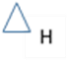 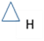 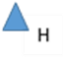 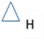 LowCaldwell et al. (2009) S2 USALongitudinal Survey(Post hoc analysis as part of existing study)BLFU1: 4-16 weeksFU2: 12 months 9 Colorado communities with one+ supermarkets No neighbourhood SES detailsn= 130 Recruitment: Participants of Colorado Healthy People 2010 Initiative living in 1 of the 9 assessed communitiesNo demographics for post-hoc analysisAvailability A: Total metres2 of fresh F&V shelf spaceA: Total linear metres of frozen, canned and juiced F&V shelf space. AV: Total number of varieties of fresh F&V available in store e.g. 5 different types of apple – each counted as different variety.No details provided about when in-store audits were conductedSelf-reported F&V consumption in past 7 days (portions). 6 questions about F&V and F juice taken from the Youth Risk Behaviour Survey Greater availability (m2) of fresh F&V was associated with increased F&V consumption from BL to FU1 (β 0.02; CI95% 0.00, 0.04; p=0.01) and BL to FU2 (β 0.01; CI95% 0.00, 0.03; p=0.16)Increased availability (m) of frozen, canned and juiced F&V was associated with increased F&V consumption from BL to FU1 (β 0. 46; CI95% 0.12, 0.80; p=0.01) and BL to FU2 (β 0. 12; CI95% -0.22, 0.46; p=0.47)Increased number of varieties of fresh F&V was associated with increased F&V consumption from BL to FU1 (β 0.04; CI95% 0.01, 0.07; p=0.01) and BL to FU2 (β 0.02; CI95% -0.01, 0.05; p=0.15)High Caspi et al. 
(2017) S3USACross-sectional99 convenience storesMinnesotaNo neighbourhood SES details reportedn=594 Recruitment: Convenience sample of shoppers exiting stores and participated in interviewAge (mean): 40 yearsSex: 58% maleEthnicity: 3% Hispanic                48% White                36% Black Employed: 64%AvailabilityPositionA: Availability (Healthy Food Supply Score (HFS) using Yale Rudd Centre Tool) for 69 foods.[HFS score (possible range 0-31) summarises availability, quality, variety and price of food in store. Higher scores represent healthier stores.] A: Weight (lb) of F&V and wholegrain products for which standard items weights multiplied by counts of itemsA: Linear shelf space (ft) for: F&VSSBsSalty snacksA: Shelf space Ratio F&V: SSBs and salty snacksAv:  Number of varieties of fresh, frozen and canned F&V and wholegrain productsP: Healthy food items found at checkout (Yes/ No) P: F&V seen from front of the store (Yes/ No)In-store audits conducted between Jul-Nov 2014 Healthy Eating Index-2010 Score (0-100) for customer purchases. Higher scores indicate greater compliance with healthy eating guidelines. Proportion of customers purchasing at least 1 F&V portionProportion of customers purchasing at least 1 wholegrain item.Customer purchase assessment conducted when exiting the store. Higher store HFS scores were associated with higher customer HEI-2010 (β 0.2; SE 0.2; p=0.2)Customers of stores with high shelf space of F&V had higher mean customer HEI-2010 scores when compared to store with no and low F&V shelf space (Mean HEI score: High 35.2; Low 30.8, None 28.8; p for trend<0.01)Customers of stores with a higher shelf space ratio of F&V: unhealthy beverages and snacks had higher mean customer HEI-2010 scores when compared to store with low ratios (Mean HEI score: High 35.9; Low 30.2, None 28.8; p for trend<0.01)Customers had greater odds (non-significant) of purchasing at least 1 portion of F&V if stores stocked ≥90 lbs of fresh and frozen F&V compared to those selling 1-29 lbs (OR 3.0; CI95% 0.9, 9.9; p>0.05) Customers had greater odds (non-significant) of purchasing at least 1 wholegrain item if stores stocked ≥30 lbs of wholegrains compared to those selling 0.4 lbs (OR 1.9; CI95% 0.5, 6.0; p>0.05) Customers had greater odds (non-significant) of purchasing at least 1 portion of F&V if stores had higher shelf space of fresh F&V (OR 2.1; CI95% 0.7, 5.8; p>0.05) Customers had greater odds (non-significant) of purchasing at least 1 portion of F&V if stores had a higher shelf space ratio of F&V: Unhealthy drinks and salty snacks (OR 2.7; CI95% 0.9, 7.9; p>0.05)Customers had greater odds (significant) of purchasing at least 1 portion of F&V if stores stocked ≥14 varieties of F&V compared to those selling <7 varieties (OR 3.9; CI95% 1.2, 12.3; p<0.05) Customers had greater odds (non-significant) of purchasing at least 1 wholegrain item if stores stocked ≥4 varieties of wholegrains compared to those selling 0-1 varieties (OR 1.1; CI95% 0.3, 3.8; p<0.05) Customers had greater odds (non-significant) of purchasing at least 1 portion of F&V if stores had healthy food items at the checkout (OR 1.3; CI95% 0.6, 2.9; p<0.05) Customers had greater odds (significant) of purchasing at least 1 portion of F&V if stores had fresh F&V visible from the entrance (OR 2.3; CI95% 1.0, 5.8; p<0.05) 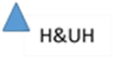 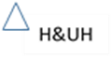 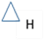 LowCohen et al. 
(2015) S4USACross-sectional 13 supermarketswhere participants reported shopping2 low-income, majority African American neighbourhoods, Pittsburghn=980Recruitment: Main food shopper in houses from stratified random sample of 2900 residential addresses from the study neighbourhoods Age: >75% 40+ yearsSex: 73% FemaleEthnicity: 94% African                      	AmericanGovernment benefits (SNAP): 50% PositionP: Number of prominent store position displays (end-of-aisle, special floor and checkout) for:SSBsUnhealthy snack foods (confectionery, biscuits, cakes and salty snacks)F&V and products with >50% whole grainsFinal exposure variable= number of prominent position displays multiplied by frequency of visits to store, summed for all stores visitedIn-store audits conducted May – Dec 2011BMI (kg/m2) - 84% objectively measured by research staff, others were self-reported. 2 interview administers 24-hour diet recalls completed and used to derive: Healthy Eating Index scoreDaily F&V portionsDaily sugar sweetened beverage intake (oz) Greater exposure to sugar-sweetened beverage displays in prominent positions was associated with higher BMI (β 0.01/display, p=0.05)Greater exposure to unhealthy snack foods in prominent positions was associated (non-significant) with higher BMI (β 0.000/display, p>0.05) Greater exposure to F&V and wholegrain products in prominent positions was associated (non-significant) with higher BMI (β 0.00/display, p>0.05) No CI95% reported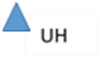 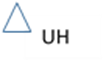 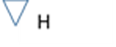 ModFranco et al. 
(2009) S5USACross-sectional n=226 supermarkets and convenience stores located in 159 contiguous census tracts located 1 mile from participants’ homes Varying levels of neighbourhood deprivation, Baltimore City and Baltimore Countyn=759Recruitment: Participants in Baltimore arm of Multi-Ethnic Study of AtherosclerosisAge (mean): 63 yearsSex: 52% FemaleEthnicity: 50% Black               50% White Income: 18% Low  Availability A: Continuous availability score (Standard deviation (SD)) (availability sub-component adapted NEMS-S) of healthier food items across 8 food categories for:All stores in census tractAll stores in 1-mile radiusClosest store to home residence.In-store audits conducted in 20062 dietary patterns:Fat and processed meat pattern (poor quality)Whole grains and F pattern (better quality)Identified using principal component analysis on self-reported dietary data collected via 120-item FFQ for foods eaten in previous year collected between 2000-2002.For each SD increase in healthy food availability in census tract, the poor quality dietary pattern score decreased (β -0.02; SE 0.04; p>0.05)For each SD increase in healthy food availability in closest food store, the poor quality dietary pattern score decreased (β -0.05; SE 0.04; p>0.05)For each SD increase in healthy food availability in all stores within 1 mile, the poor quality dietary pattern score decreased (β -0.01; SE 0.04; p>0.05)For each SD increase in healthy food availability in census tract, the better quality dietary pattern score increased (β 0.03; SE 0.04; p>0.05)For each SD increase in healthy food availability in closest food store, the better quality dietary pattern score decreased (β -0.00; SE 0.04; p>0.05)For each SD increase in healthy food availability in all stores within 1 mile, the better quality dietary pattern score decreased (β -0.09; SE 0.04; p>0.05)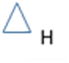 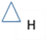 Low Gustafson et al. (2011) S6USACross-sectional 22 supermarkets identified by participants as being used for primary food shopSmall urban city, with majority white population, Lexington, Kentucky No neighbourhood SES details reported.n=121Recruitment: Participants (n=1400) of a previous state-wide survey on cancer control and prevention sent a postal invitationAge (mean): 42 yearsSex: 58% Females Ethnicity: 94% White          2% African AmericanIncome: 60% High (>= $50,000)Availability A: Availability score (adapted NEMS-S) for 55 healthier food items across 15 food categoriesData collected NEMS-S to derive a composite score incorporating availability, price and quality.  No details provided about when in-store audits were conductedBinary variables for 4 food groups based on self-reported consumption: F&V (<2 or ≥ 2 times per day) High fibre cereals (<1 or ≥1 per day)Sweetened beverages (never or ≥ 1 per week)Biscuits and cakes (<5 or ≥5 per week) 26 items NHANES 2009-2010 dietary screener administered via telephoneGreater healthier food availability was associated with lower odds (non-significant) of consuming F&V (OR: 0.95; CI95% 0.83, 1.08; p>0.05)Greater healthier food availability was associated with significantly lower odds of consuming sugar sweetened beverages (OR: 0.65; CI95% 0.14, 0.83; p≤0.05)Greater healthier food availability was associated with lower odds (non-significant) of consuming biscuits and cakes (OR: 0.94; CI95% 0.38, 2.39; p>0.05)Greater healthier food availability was associated with greater odds (non-significant) of consuming high-fibre cereal (OR: 1.05; CI95% 0.93, 1.20; p>0.05)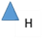 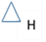 Low Gustafson et al. (2013) S7USACross-sectional80 supermarkets identified by participants as being used for primary food shopPrimarily low-income and minority communities from urban and non-urban districts in North Carolina n=186 Recruitment: Low-income women enrolled in weight loss intervention studyAge (mean): 51 years Income: 69% low (<=  $29,000)AvailabilityA:   Availability score (adapted NEMS-S) ranging from 0-37 for 37 food items from 9 healthy food groups:Non-fat/ low fat milkFVLow-fat meatsFrozen FFrozen VCanned V100% whole wheat breadNon-sugar sweetened cerealFinal score for each store categorised by tertiles into low, medium, high. Analyses compared high with low availability. In-store audits conducted in spring and summer 2009 using availability subcomponent of NEMS-SBMI (kg/m2 )- Objectively measured height and weight  Self-reported consumption F&V (portions per day)Consumption data collected using the validated rapid food surveyHigh availability of healthy food, when compared with low availability, was associated (non-significant) with greater BMI (OR 1.13; CI95%        -2.34, 4.47; p>0.05)High availability of healthy food, when compared with low availability, was associated (non-significant) with lower consumption of F&V (OR 0.73; CI95% -0.77, 2.23; p>0.05)LowJani et al. 
(2018) S8New ZealandCross-sectional392 supermarkets2 urban and 96 rural resident defined neighbourhood in Waikato/ Lake Districts. No neighbourhood SES details reported. n= 98 geographical neighbourhood boundaries for which obesity prevalence was calculated Recruitment: Retrospective data from n= 3817 participants of the Te Wai o Rona: Diabetes prevention strategy study. Ethnicity: 100% Polynesian (Māori)Availability A: The number of supermarkets within each neighbourhood where the healthier items was available as well as or instead of the regular item for all of the following items:White vs wholemeal breadSkin vs lean chickenRegular vs trim meatWhole milk vs skimmed milkSSB vs water  A: Availability (adapted NEMS-S) of all 5 healthier alternative items listed above (Availability score ranging from 0-10)In-store audits conducted in 2005Median obesity prevalence for neighbourhood defined as BMI ≥30kg/m2BMI(kg/m2) - Objectively measured height and weightAnalyses adjusted for:location (rural/urban)median neighbourhood incomeGreater number of supermarkets containing the healthy options available for all items was correlated with a non-significant decrease in BMI prevalence (r= -0.01, p= 0.99)Higher healthy food availability score for all items was correlated with a non-significant increase in BMI prevalence (r= 0.01, p= 0.96)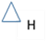 HighJilcott Pitts et al. (2017)S9USACross-sectionalPart of North Carolina Healthy Food Small Retailer Program16 convenience stores North CarolinaNo neighbourhood SES details reported.n=479 Recruitment: Convenience samples of shoppers exiting storeAge (mean): 43 yearsSex: 41% FemaleEthnicity: 65% African 	American Availability A: Availability (Healthy Food Supply Score (HFS)) for 18 foods using adapted NEMS-S[HFS score (possible range 0-31) summarises availability, quality, variety and price of food in store. Higher scores represent healthier stores] No details provided about when in-store audits were conductedObjective, non-invasive reflection spectroscopy (RS) to measure skin carotenoids, biomarker of F&V intake. Readings range from 0-800, with higher score indicating higher skin carotenoids and greater consumption of F&VSelf-report consumption of: F&V portions / daySoft drink/ daySweetened F drink/ dayData collected using the National Cancer Institute F&V ScreenerA positive association (non-significant) was observed between store level HFS score and skin carotenoids measured by RS device (β 2.21; CI95% -2.80, 7.21, p=0.38)A negative (non-significant) association was observed between store HFS score and self-reported daily F&V consumption (β -0.01; CI95% -0.16, 0.13; p=0.86)A negative (non-significant) association was observed for store HFS score and daily soft drink consumption (β -0.01; CI95% -0.08, 0.06; p=0.81)A negative (non-significant) association was observed for store HFS score and daily sweetened F drink consumption (β -0.04; CI95% -0.09, 0.01; p=0.16)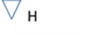 LowKerr et al. 
(2012)S10USACross-sectional37 supermarkets in 3 neighbourhoodsVarying levels of neighbourhood deprivation, San Diegon= 637Recruitment: Convenience sample of adult shoppers exiting study storesNo demographic characteristics providedPositionP: Presence of food items from 7 food groups (crisps, confectionary, soft drinks, biscuits, F drinks and F&V) in store positions of high prominence:Aisle ends near checkoutsCheckouts sides Checkout endsIn-store audits conducted in 2007 using the GroPromo tool% food dollars spent on:Unhealthy Items (crisps, confectionary, soft drinks, biscuits and F drinks)F&VData collected from customer receipts straight after in-store audits were conductedGreater numbers of unhealthy items in high prominence areas was significantly associated with lower % of food dollars spent on F&V (β -0.7; p<0.01)Greater numbers of unhealthy items in high prominence locations was significantly associated with higher % of food dollars spent on unhealthy products (β 0.41; p=0.04)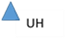 ModMartin et al. 
(2012)S11USACross-sectional19 convenience storesDeprived areas with predominantly Hispanic and African American communities in Connecticutn=372Recruitment: Convenience sample of store customers approached before entering storeAge (mean): 38 yearsSex: 84% femaleEthnicity: 54% African 	American40% Hispanic	6% OtherGovernment benefits (SNAP): 70%Availability  AV: Number of varieties of:Fresh FFresh VIn-store audits conducted in Jan-Feb 2009 using adapted NEMS-SProbability of purchasing: Fresh FFresh VSelf-reported purchasing data for the previous 3 months, collected by interviews in March-May 2009 Increased in-store F variety was associated (significantly) with increased odds of customers purchasing F at the store (OR 1.12; CI95% 1.01, 1.25; p=0.03)Increased in-store V availability was associated (significantly) with increased odds of customers purchasing F at the store (OR 1.15; CI95% 1.07, 1.23; p=0.01)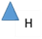 LowNakamura et al. 
(2014)S12UKCross-sectional One supermarket located in EnglandNo neighbourhood SES detailsN/APositionP: Dichotomise variable (present/ not present) for end of aisle displays of 3 drink products:Carbonated BeveragesTea CoffeeIn-store audit conducted for 13 weeks over a 1-year period from 2010-2011 by TNS PathTracker researchersMean weekly sales for 3 drink productsObjective store-level sales data collected by TNS PathTracker for same 13 weeks over a 1-year period from 2010-2011Carbonated beverages significantly greater in sales volume when placed at the end of aisle (β 0.42 CI95% 0.23, 0.61; p<0.01). Estimated increase (log transformed coefficient) = 51.7% Coffee significantly greater in sales volume when placed at the end of aisle (β 0.55; CI95% 0.29, 0.82; p<0.01). Estimated increase (log transformed coefficient) = 73.5%Tea significantly greater in sales volume when placed at the end of aisle (β 0.76; CI95% 0.22, 1.30; p<0.001). Estimated increase (log transformed coefficient) = 113.8%ModRose et al. 
(2009) S13USACross-sectional38 supermarkets, 119 convenience/ petrol stores, general merchandise and liquor stores in 103 census tractsUrban areas, South-Eastern Louisiana.  No neighbourhood SES detailsn=1243Recruitment: Random sample of households contacted via telephone Age: 63% aged <50 yearsSex: 66% FemaleEthnicity: 50% White                42% African 	American   5% Latino  3% OtherAvailability A: Total shelf space (m) in all food stores within 1km distance from participants’ homes for:Total F&V Total energy dense snack foods (confectionery, biscuits, salty snacks soft drink)In-store audits conducted in 2004-2005BMI (kg/m2) - Self-reported weight and heightData collected in 2004-2005 through telephone interviewNeighbourhood (within 500m of home) availability of F&V was not significantly associated with BMI (β 0.00; SE 0.00; p>0.05)Neighbourhood (within 500m of home) availability of energy dense snack was significantly associated with BMI (β 0.00; SE 0.00; p>0.05)Neighbourhood (within 1km of home) availability of F&V was not significantly associated with BMI (β 0.00; SE 0.00; p>0.05)Neighbourhood (within 1km of home) availability of energy dense snack was significantly associated with BMI (β 0.00; SE 0.00; p<0.05)Neighbourhood (within 2km of home) availability of F&V was not significantly associated with BMI (β -0.00; SE 0.00; p>0.05)Neighbourhood (within 2km of home) availability of energy dense snack was significantly associated with BMI (β 0.00; SE 0.00; p>0.05)LowRuff et al. 
(2016) S14USACross-sectional171 convenience stores (Bodegas)Varying levels of neighbourhood deprivation, New York Cityn= 1904Recruitment: Convenience sample of shoppers exiting stores Age: 61% 18-44 years          39% 45+ years Sex: 45% FemaleEthnicity: 35% Black                29% Hispanic               18% WhiteAvailability PositionAv: Total number of individual types of fresh F&V available P: Water placed at eye level (Yes/ No)P: Fresh F&V displayed at front of store (Yes/ No) No details provided about when in-store audits were conductedPurchases of fresh F&VPurchases of SSBsData recorded from bag checks when customers were exiting storeWhen compared to stores with high varieties of fresh F&V (11+ varieties), customers had decreased odds (significant) of purchasing fresh F&V if stores stocked fewer varieties of fresh F&V: 1 -5 types (OR 0.11; CI95% 0.04, 0.31; p<0.05)6 -10 types (OR 0.16; CI95% 0.06, 0.42; <0.05) Customers had decreased odds (non-significant) of purchasing fresh F&V if the store did not have fresh F&V displayed at the front of the store (OR 0.827; CI95% 0.309, 2.214; p>0.05)Customers had decreased odds (non-significant) of purchasing SSBs if the store did not have fresh F&V displayed at the front of the store (OR 0.745; CI95% 0.504, 1.102; p>0.05)Customers had decreased odds (non-significant) of purchasing SSBs if the store did not have water displayed at eye level (OR 0.945; CI95% 0.72, 1.242; p>0.05)Customers had decreased odds (non-significant) of purchasing fresh F&V if the store did not have water displayed at eye level (OR 0.784; CI95% 0.36, 1.73; p>0.05)When compared to stores with 11+ varieties of fresh F&V, customers had greater odds of purchasing SSBs if stores stocked fewer varieties of fresh F&V:No varieties (OR 2.271; CI95% 1.274, 4.049; P<0.05)1-5 varieties (OR 1.788; CI95% 1.079, 2.963; P<0.05)6-10 varieties (OR 1.33; CI95% 0.777, 2.277; p>0.05)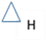 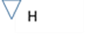 LowSanchez-Flack et al. (2017)S15USACross-sectional16 convenience stores (Tiendas) Located in areas with >20% Hispanic residents in San Diego Countyn=356 Recruitment: Convenience sample of customers exiting storesAge (mean): 42 yearsSex: 70% femaleEthnicity: 100% HispanicEmployed: 60% Government benefits (SNAP/ WIC): 48% Availability A: Total availability of 73 fresh, 28 canned and 16 frozen F&V, plus any others available. Scores summed to produce a continuous fresh F&V availability score and a continuous canned and frozen F&V availability score for each store  A: Total number of fresh F&V displays A: Total shelf-space (feet2) dedicated to fresh F&VIn-store audits conducted between November 2013 and October 2013Self-reported dollars spent on F&V per week at study store. Data collected through store exit interviews with participants. A positive association (significant) between the number of fresh F&V available and dollars spent on F&V per week in store (β 0.36; CI95% 0.09, 0.63; p=0.01)A positive association (non-significant) between the number of canned and frozen F&V available and dollars spent on F&V per week in store (β 0.07; CI95% -0.14, 0.28; p=0.48)When F&V shelf-space and number of F&V displays were considered in the same model, a positive association (significant) was observed between the number of F&V displays and dollars spent on F&V per week in store (β 0.02; CI95% 0.01, 0.04; p=0.01)When F&V shelf-space and number of F&V displays were considered in the same model, a negative association (significant) was observed between F&V shelf-space (ft2) and dollars spent of F&V per week in store (β -0.29; CI95% -0.52, -0.06; p=0.02)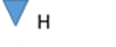 LowThornton et al.(2010) S16Australia Cross-sectional 143 supermarkets in 37 neighbourhoodsRandom sample of neighbourhoods with varying levels of deprivation, Melbournen= 1082 Recruitment: Participants in the Social Status and Activity in Women study, living in a study neighbourhood which contained a supermarket within 3km of their homeDemographics of wider study (n=1399)Age (mean): 41 yearsSex: 100% female Neighbourhood SES:                     	Low 33.2%	Mid 38.5%	High 28.3%Availability A: Availability of 15 commonly consumed F; summed to produce total F availability for each storeA: Availability of 23 commonly consumed V; summed to produce total V availability for each storeIn-store audits conducted in 2006 using a structured checklistSelf-reported daily consumption of F&V portions; dichotomous outcome created for F&V separately:High intakes= ≥2 portions of F/V dailyLow intakes= <2 portions of F/V daily Data collected in 2004 via postal questionnaire adapted from the Australian National Nutrition SurveyA lower (non-significant) mean F availability was observed for customers who consumed ≥2 portions of F daily (10.5 (SD 2.2)) when compared to those who consumed <2 portions of F daily (10.6 (SD 2.1) (p=0.35)A lower (non-significant) mean F availability was observed for customers who consumed ≥2 portions of V daily (10.5 (SD 2.2)) when compared to those who consumed <2 portions of V daily (10.7 (SD 2.1)) (p=0.190A lower (non-significant) mean V availability was observed for customers who consumed ≥2 portions of F daily (20.3 (SD 4.0)) when compared to those who consumed <2 portions of F daily (20.5 (SD 3.8) (p=0.52)A lower (significant) mean V availability was observed for customers who consumed ≥2 portions of V daily (20.2 (SD 4.1) when compared to those who consumed <2 portions of V daily (20.8 (SD 3.6)) (p=0.03)ModThornton et al. (2011) S17AustraliaCross-sectional71 supermarkets in 35 neighbourhoods Random sample of neighbourhoods with varying levels of deprivation, Melbournen=1007 Recruitment: Participants in the Social Status and Activity in Women study, living in one of the assessed neighbourhoods which contained a supermarket within 3km of their homeDemographics of wider study (n=1399)Age (mean): 41 yearsSex: 100% female Neighbourhood SES:                     	Low 33.2%	Mid 38.5%	High 28.3%Availability  AV: Mean number of varieties of chocolates for all supermarkets within 3km from home; categorical variable developed:<40 items, 40-49 varieties, ≥50 varietiesAv: Mean number of varieties of confectionery for all supermarkets within 3km from home; categorical variable developed:<40 items, 40-49 varieties, ≥50 varietiesIn-store audits conducted in 2006 using a structured checklistSelf-reported consumption for previous month (1-3/ month, 1/ week, 2-6/ week, 1+/day)of:Chocolate                         ConfectioneryData collected in 2004 via postal questionnaire adapted from the Australian National Nutrition SurveyFor chocolate, greater variety was non-significantly associated with frequency of consumption of chocolate with OR’s very close to 1. Effect estimates were higher for daily consumption (ORs>1.4, p>0.3). However, ≥50 varieties were associated with lower odds of consumption 2-6 times per week (OR (95% CI): 0.71 (0.39-1.29), p=0.26).      For confectionary, greater variety was non-significantly associated with frequency of consumption with ORs very close to 1. Larger positive effect estimates were found for the association between variety and consumption 2-6 times per week (ORs>1.27, p>0.40). A variety of 40-49 was associated with higher monthly consumption (OR=1.31, p=0.35) and ≥50 varieties was associated with higher daily consumption (OR=1.46, p=0.48).   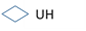 ModAuthor, Year, CountryStudy Design SettingParticipant SamplePlacement StrategyIntervention DescriptionOutcome MeasureKey FindingsEffect 
Summary*Risk of BiasAdam et al. 
(2017) S18DenmarkQuasi-experimental design Matched controlBL: 5 weeksIntervention period: 5 weeks10 supermarkets; 5 intervention5 controlStores matched on geographical locationNo neighbourhood SES detailsN/APositionP: Dairy items coded in relation to energy density (Red: high energy, Yellow: medium energy, Green: low density)Dairy products then placed in differing shelf positions according to their energy code:  Green: favourable (middle and eye- level) position,Yellow: Intermediate position, Red: less favourable position Control: Usual shelf allocationWeekly sales of 80 dairy items coded as green, yellow or red according to energy density Objective store sales data[Results only present for combined green and red categories]A significant effect of the shelf positioning intervention on calories sales of green dairy products was observed (β=0.09, SE=0.03, p<0.001)No significant effect of the shelf positioning intervention on calories sales of red dairy products was observed (β=-0.04, SE=0.05, p>0.1)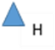 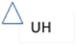 HighAdjoian et al. 
(2017) S19USARepeated cross-sectional measuresOne control checkout per storeMeasures recorded on 6 occasions over a 1-week period 3 supermarkets Deprived neighbourhood, New YorkN/APositionP: Introduction of a healthy checkout containing products that met nutritional criteria (for kcal, fat, sat fat, trans fat, sodium, sugar, fibre):Nuts, seeds, dried F and/or trail mixGranola barsFresh F/packaged F (apple sauce)Bottled water or carbonated waterChewing gumNot all products on the checkout met the nutrition criteriaControl: 1 checkout in each store took part in the study but received no changes% of customers, observed by researcher, purchasing healthy, unhealthy or neutral items from checkout area More customers purchased healthy products when using the healthy checkout compared with those using the standard checkout (56.5% v 20.5%, p<=0.001)  Fewer customers using the healthy checkout purchased an unhealthy product compared with those using the standard checkout (45.7% v 74.4%, p=0.007)HighAlbert et al.
(2017) S20USARepeated cross-sectional measures Matched control BLFU: length of intervention period unclear, ranging from 1-2 years 8 convenience stores;3 intervention5 control(1 intervention store withdrew and became a control storeStores matched on store characteristics (not described)Majority Latino community, CaliforniaIntervention BL: n=264Intervention FU: n=208Control BL: n=286Control FU: n= 199Recruitment: In-storeMajority of respondents at both time points were: FemaleAged >43 yearsMarried or living with partnerForeign bornMexican heritageHigh school education or lowerPositionP: F&V positioned at front of store and crisps/soft drink move to back of store Multi-component: Store refurbishment, social marketing campaign     Control: No in-store intervention and no community work in surrounding neighbourhood.Self-reported % of food dollars spent on F&V each week. Self-report variety of F&V purchased during visit to storeSelf-report total serving of F&V consumed per day.No significant difference in % of food dollars spent on F&V was observed between the intervention and control groups for the study period (Intervention mean difference 1.7; Control mean difference 1.5, p>0.01)A significant increase in mean number of F&V varieties purchased between BL and FU for intervention participants was observed (BL: 0.2 (SD 0.6), FU:0.5 (SD 1.1) p<0.001)A significant difference in mean number of F&V varieties purchased was observed between the intervention and control group for the study period (Intervention mean difference 0.3; Control mean difference 0.0, p<0.001)No significant difference in F&V intake/day was observed between intervention and control groups for the study period (Intervention mean difference 0.1; Control mean difference -0.3, p>0.01)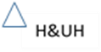 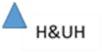 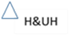 HighAyala et al.
(2013) S21USA Clustered randomised control trial Delayed treatment controlBL 4 month FU4 convenience stores (Tiendas), 2 intervention 2 controlMajority Latino community, North Carolinan=119 Recruitment: In-store (convenience sample)BL: In-storeFU: TelephoneAge (mean): 32 yearsSex: 66% Female Ethnicity: 85%          					MexicanSES: Mean monthly 			  income $US 			 1,500Availability PositionA&P: New ready-to-eat F&V display at principal cash register 2-month durationMulti- component: Staff training, food demonstrations, social marketing campaignControl: Delayed treatment controlSelf-report F&V consumption (portions/day)Self- reported variety of F&V consumed (Validated National Cancer Institute F&V All- Day Screener)Increase in F&V consumption from 2.04 (1.19) to 2.88 (2.01) in the intervention group compared to 2.61 (1.53) to 2.84 (2.35) in the control group (p=0.06)Variety of F consumed in the past month (out of 32) changed from 20.5 (5.75) to 20.93 (5.74) in the intervention group and 20.12 (5.49) to 19.13 (6.16) in the control (p>0.1)Variety of V consumed in the past month (out of 43)  changed from 25.93 (5.90) to 26.86 (7.77) in the intervention group and 26.42 (6.24) to 25.53 (7.54) in the  control (p>0.1)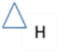 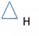 High Dannefer et al.
(2012) S22 USA Repeated cross-sectional measuresNo control groupBL6-7 month FU8 convenience stores (Bodegas) Deprived neighbourhoods, New YorkBL: n= 294 FU: n=323Recruitment: In-store (convenience sample)BL: Exit interviewsFU: Exit Interviews No demographic characteristics providedAvailability PositionA: Increased variety of fresh F&V.Increased availability of low salt canned V, canned F in F juice, whole-grain bread and 1% milkP: Water displayed at eye-levelMulti-component:Staff training, social marketing campaignSelf-report food and beverage purchases on store visitAmong 124 people at BL and 153 at FU who purchased a beverage, the percentage purchasing at least one bottle of water increased from 6% (n=8) to 12% (n=18)Among the 111 customers at baseline and post intervention who purchased promoted healthier options, the percentage purchasing healthier options increased from 5% (n=6) before the intervention to 16% (n=18) after the interventionHighDe Wijk et al. 
(2016) S23NetherlandsAlternating treatment time seriesNo control groupIntervention period: 12 weeks of 2 alternating treatments 2 supermarkets in VeenendaalNo neighbourhood SES details N/APosition2 alternating treatments for the positioning of 5 types of bread (whole grain, dark wheat, wheat, light wheat, white) conducted in 2 periodsP1: Healthy bread first. 7- week periodWhole grain bread placed at entrance to aisle followed by dark wheat, wheat, light wheat and white)P2: Healthy bread last. 5-week period White bread placed at entrance to aisle followed by light wheat, wheat, dark wheat and whole grain)Ratio: Mean bread sales per week, for each bread type, for supermarket A: mean bread sales per week, for each bread type, for supermarket BObjective store sales dataNo significant effect of the manipulation on sales of the different bread types (F=1.90, p=0.174 for time period and F=1.95, p=0.115 for the interaction between type of bread and time period)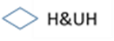 HighEjlerskov et al. (2018a1)S24UKTime series using repeated cross-sectional dataMatched controlNatural experiment evaluating supermarket chain-led checkout food policiesBL: 13 4-week periodsFU: 13 4-week periods 9 UK supermarket chains;6 intervention3 controlPurchasing data representative of UK grocery market salesn≈30,000 householdsPurchasing of take-home food weighted and uplifted to represent  n=27,385,050 households, aggregated into 4-weekly periods, to provide supermarket chain level dataPositionP: Voluntary supermarket chain-led checkout food policy limiting the positioning of unhealthy food items at checkouts Policy presence identified through supermarket annual reports, webpages and press releases- intervention chains included those with i) clear and consistent (n=3) and ii) vague and inconsistent (n=3) policiesControl: Supermarket chains with no checkout food policy Supermarket chain purchases per 4-week block of single-serve checkout foods (confectionery, chocolate and crisps collated)   Data from Kantar Wordpanel ‘take-home’ datasetCompared to the counterfactual, implementation of supermarket chain-led checkout food policies was associated with statistically significant decreases in the purchasing of common checkout foods at: 4 weeks following the policy implementation (-157.7; CI95% -242.8, -72.7)12 months following the policy implementation (-185.1; CI95% -248.5, -121.7)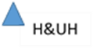 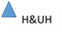 HighEjlerskov et al. (2018a2)S24UKNatural experiment evaluating supermarket chain-led checkout food policiesMatched controlData collected annually from 2016-2017UK supermarket chains;3 intervention3 controln≈7,500Data weighted and uplifted to represent UK population n= 50, 398,000 individuals aged 13-79 yearsPositionP: Voluntary supermarket chain-led checkout food policy limiting the positioning of unhealthy food items at checkouts Policy types classified through supermarket annual reports, webpages and press releases- these analyses include i) clear and consistent (n=3) and ii) no checkout policy (n=3)Annual household purchases of single-serve checkout foods (confectionery, chocolate and crisps collated) per market shareData from Kantar Worldpanel ‘out-of-home’ datasetWhen compared to supermarket chains with no checkout food policy, those with clear and consistent policies had significantly fewer annual unit purchases of common checkout foods per market share (β -25000; CI95% -37100, -12900)Ejlerskov et al.
(2018b) S25UKRepeated cross-sectional data analysisNatural experiment evaluating supermarket chain-led checkout food policiesMatched controlData collected annually from 2013-2017UK supermarket chains;6 intervention4 controln≈30,000 householdsData weighted and uplifted to represent all UK households n=27,385,050 householdsRange of demographics across all supermarket chains: Age (mean): 49.7-    						58.6 yearsSocial class (means): 			3.25-3.98 [5= 				most affluent]PositionP: Voluntary supermarket chain-led checkout food policy limiting the positioning of unhealthy food items at checkouts Policy types classified through supermarket annual reports, webpages and press releases- these analyses include i) clear and consistent (n=3) and ii) no checkout policy (n=4)Annual household purchases of single-serve checkout foods (confectionery, chocolate and crisps collated) per market shareAnnual purchases grouped according to social class (occupation of main household shopper)Data from Kantar Worldpanel ‘take-home’ datasetSignificantly fewer purchases of common checkout foods per household per market share were made from supermarket chains with clear and consistent checkout food policies, when compared to purchases from supermarket chains with no checkout food policy (ratio 0.86; CI95% 0.78, 0.96) A significant interaction between social class and checkout food policy was observed (p=0.02). When compared to all households, households in the two most affluent and the least affluent social class made fewer purchases of common checkout foods from supermarkets with a clear and consistent policy AB (lowest): (RGM+ 0.79, CI95% 0.65, 0.96)C1: (RGM 0.74, CI95% 0.61, 0.91)C2: (RGM 1.05, CI95% 0.86, 1.29)D: (RGM 0.96, CI95% 0.79, 1.18)E (Highest): (RGM 0.79, CI95% 0.65, 0.97)HighFoster et al. 
(2014) S26 USA Cluster randomised control trial Matched control BL: 3 monthFU: 6 month8 supermarkets from two large chains;4 intervention 4 controlStores matched on: Supermarket chainStore sizeSubsidised salesDeprived neighbourhoods, Philadelphia and WilmingtonN/A AvailabilityPositionA: Reduced shelf space of whole milk and full calorie soft drinks by 30%A: Increased shelf space of reduced fat milk (2%, 1%, skim), lower calorie frozen meals, diet soft drinks and waterP: Reduced fat milk, low calorie frozen meals, diet soft drinks and water placed in more prominent shelf positionMulti-component: Signage, food demonstrationsControl: No intervention receivedDifference between intervention and control stores in mean change of weekly sales from BL to FU for targeted products Objective store sales dataCompared to control stores, intervention stores showed significantly greater mean change in sales of:Skim milk (oz) (Mean change 1509.1 (SE 1079.9), p<0.01) 1% milk (oz) (Mean change 3383.2 (SE 1403.8), p<0.01) Lower calorie frozen chicken nuggets (units) (Mean change 20.5 (SE 10.4), p<0.01)Lower calorie frozen turkey dinner (units) 
(Mean change 10.8 (SE 6.2), p<0.05)Water in-aisle (oz) (Mean change 1690 (SE 6649.8), p<0.05)Water checkout (units) (Mean change 18.5 (SE 6.0), p<0.01)No significant differences in mean change of sales between intervention and control stores for other items:Whole milk (oz) (Mean change -3910.6 (SE 4942.7), p=0.67)2% milk (oz) (Mean change -2417.9 (SE 3410.9), p=0.55)Lower calorie frozen steak meal (units) (Mean change 10.5 (SE 12.1), p=0.65)Pepsi in-aisle (oz) (Mean change -2706.5 (SE 6250.6), p=0.88)Diet Pepsi in-aisle (oz) (Mean change -507 (SE 970.5), p=0.29)Regular checkout beverages (units) (Mean change -13.5 (SE 9.3), p=0.62)Low Calorie checkout beverages (units) (Mean change 1.5 (SE 4.4), p=0.22)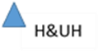 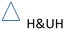 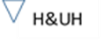 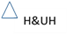 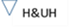 ModGittelsohn et al. (2010) S27USAQuasi-experimental designUnmatched control BLFU: 19 months13 convenience stores and 3 supermarkets; Intervention: 7 convenience stores (Korean) and 2 supermarkets in East BaltimoreControl: 6 convenience stores (Korean) and 1 supermarket in West Baltimore Deprived neighbourhoods with majority African American community, Baltimoren= 83Recruitment: In-store and community action centres (convenience sample)FU: In person interviewNo demographic characteristics provided Availability Intervention was delivered in 5 phases, each lasting 2 months: A: Increased availability of: Low sugar cereal, high-fibre cereals and low-fat milkCooking oil sprayFresh F and low fat snacksWholegrain bread and low fat mayonnaiseWater and diet carbonated drinks Multi-component: Signage, food demonstrations, staff training, financial incentives for store ownersControl: No intervention received Self-reported ‘healthy food getting’ assessing consumption of 26-foods in previous 30-days from all food sources including shops, church, food stamps, friends and family. ‘Healthy food getting’ scores (consumption), from BL to FU, showed a non-significant reduction in the intervention group compared to the control group (β= -0.09, p=0.4)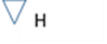 HighHolmes et al. 
(2012) S28 USA Time series No control group BL: 5 weeksFU:12 weeks1 supermarket Majority white neighbourhood, RoanokeN/A AvailabilityPositionA&P: New child targeted display in a prominent location promoting 32 food items including F&V and healthier child friendly diary, meat and cereal productsMulti-component: Food demonstrationsChange in mean weekly sales of targeted items as proportion of total sales Objective store sales data(We only present results for F&V, whole-grain products and sunflower seeds total n=15)4 items showed significant increases in sales during the intervention period (p<0.05) (whole wheat bagels, sunflower seeds, bananas and radishes)6 other items showed an increase in sales but were not statistically significant (yellow peppers, carrots, lemon, apple, kiwi, non-fat milk)2 items showed significant decreases in sales during the intervention period (p<0.05) (broccoli and tomatoes)  4 items showed decreased sale but were not statistically significant (pineapple, mango, orange, whole-wheat pita)Add detail about effect sizes/ change in proportion(Due to the difficulty in classifying some food items as healthy/ unhealthy without nutritional information, in some cases we only report the foods that can be easily classified in accordance to the dietary guidelines e.g. F&V) 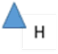 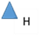 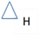 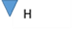 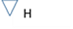 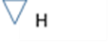 HighJilcott Pitts et al. (2018) S29USARepeated cross-sectional studyMatched controlsNatural experiment evaluating North Carolina Healthy Food Small Retailer ProgramBLFU: 6 months8 convenience stores; 4 intervention,4 controlStores matched on:Store typeStore sizeFood desert type% SNAP% African American8 census tract areas15-53% SNAP23-88% African AmericanBL: n= 279FU: n= 223Recruitment: In-store (convenience sample)Demographics across data collection points: Age (mean): 42.5 -    					44.9 yearsSex: 30.3-44.2%  				Female Ethnicity: 39.5-87.2%     				Black Availability Intervention included a $25,000 grant to increase the availability of healthy foods (F&V, low-fat milk, whole grain products) in storesIntervention was unique to each store A: Assessed by Healthy Food Supply (HFS) score. On average, intervention stores increased by 3.13 points and control stores decreased by -0.44 points from pre study to FU.[HFS score (possible range 0-31) summarises availability, quality, variety and price of food in store. Higher scores represent healthier stores.]  Multi-component: Promotional events, purchasing of display equipmentControl: Did not receive $25,000 grant to make adaptations to store Store-level healthfulness of sales from bag check data using HEI-2010 Participant self-reported consumption of:F&VSSBsParticipant skin carotenoid status measured by pressure mediated reflection spectroscopyParticipant BMI (km/m2) using self-reported height and weightA non-significant difference between groups in mean change of store-level HEI scores was observed, with scores decreasing in both intervention and control groups (Intervention store mean difference = -1.19; control stores mean difference = -0.08; p= 0.83)A non-significant difference between intervention and control groups in mean daily F&V intake was observed with consumption increasing among intervention participants (β= 0.68, SE=0.64; p=0.29)A non-significant difference between intervention and control groups in mean SSB intake was observed with consumption decreasing among intervention participants (β= -0.25, SE=0.37; p=0.50)A non-significant difference between intervention and control groups in mean skin carotenoids was observed, indicating consumption decreased among intervention participants 
(β= -7.92, SE=14.77; p=0.59)A non-significant difference between intervention and control groups in mean BMI was observed, indicating an increased BMI among intervention participants (β= 0.67, SE=1.27; p=0.60)HighLawman et al. 
(2015) S30 USARepeated cross-sectional measures No control group BLFU: 12 monthsBL: n= 173FU: n= 113Convenience stores Deprived neighbourhoods, PhiladelphiaBL: n= 8671FU: n= 5949Recruitment: In-store (convenience sample)Sex: 41% Female (BL 		& FU)Availability A: Introduction of 4 new healthy foods (2 new products from 2 different groups: fresh F&V, canned / dried F&V, low fat diary, lean meats, whole grains)Multi-component: social marketing campaign, staff trainingChange in energy (kcal), fat (g), protein (g), carbohydrates (g), sugar (g), fibre (g) and sodium (mg) in foods purchased at BL and FUResearcher conducted CPA when exiting store[Results only present for fibre, sugar and sodium due to clear relationship with health]A non- significant reduction in sugars (g) was observed between intervention BL and FU: (Change -0.37; SE 2.77; p=0.85)A non-significant increase in dietary fibre (g) was observed between intervention BL and FU: (Change 0.08; SE 0.14; p=0.56)A non-significant increase in sodium (mg) was observed between intervention BL and FU: (Change 31.49; SE 89.55; p= 0.72)HighSigurdsson et al. (2009) S31IcelandAlternating treatment time seriesNo control group BL: 44-52 daysIntervention period: 72 days of 4 interventions2 discount supermarkets in ReykjavikNo neighbourhood SES detailsN/AAvailabilityPositionA&P: Introduction of a large display at the front of the store with 112 facings of the target potato crisp brandP:  Alternating placement of target brand of potato crisps between low (24cm), middle (123cm) and high shelves (173cm)Sales of target potato chip brand as a percentage of total potato chip sales (24 brands including target brand)Objective store sales dataMean relative sales of the target brand were highest when positioned on the middle shelf compared to positioning on low and high shelf in both stores (Store A: middle 7.5%, range 6.6%-8.6%; low 4%, range 2.9%- 5.8%; high 3.3%, range 2.7%-3.6%. Store B: middle 5.7%, range 5%-6.2%; low 4.4%, range 4.1%- 5%; high 4.4%, range 4.1%-4.7%.)Mean relative sales of target crisp brand during presence of extra display at the front of store, appeared to be higher than BL in both stores (store A:12.6%, range 8.3%-15.7%; store B: 9%, range 3% -12.3%)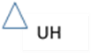 HighSigurdsson et al. (2011) S32NorwayAlternating treatment time seriesNo control group Intervention period: 56 days of 3 interventions and baseline1 small supermarket1 discount supermarketNo neighbourhood SES detailsN/A Position3 interventions alternating with baseline condition for periods of 4 daysP1: Bananas in aisle and at checkout (alongside confectionery)P2: Bananas in aisle and on confectionery shelfP3: Bananas in aisle, at checkout and on confectionery shelf (and shelf prompts)Multi-component: SignageMean proportion of banana sales compared to total F sales (including bananas) for each condition of the studyObjective store sales dataMean sales of bananas increased from BL (small: 26.38%, range: 22.35- 30.23%; discount: 16.94%, range: 15.56- 17.79%) for the checkout position (small: 27.58%, range 27.17-28.08%; discount: 18.24%, range15.96-20.54%)Mean sales of bananas for the confectionery shelf condition were inconsistentMean sales of bananas increased from BL for checkout, confectionery shelf and shelf prompt condition (small: 28.46%, range 25.34-31.57%; discount: 21.45%, range 20.26-22.64%)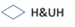 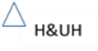 HighSigurdsson et al.  (2014) S33Norway Alternating treatment time seriesNo control group BL:12-16 daysIntervention period: 12-40 days alternating 2 interventions and baseline. FU:12 days 1 small supermarket1 discount supermarketNo neighbourhood SES detailsN/A Position2 interventions alternating with baseline condition for periods of 4 daysP1: Dried fish and dried F & nut mix located at checkouts with confectionary and chewing gum next to checkout P2 (Multi-component): P1 plus signageBL: Confectionary and chewing gum positioned at checkout. Dried fish and dried F & nut mix positioned in standard locationTotal unit of sales of targeted products in 4-day period Objective store sales data Sales of dried fish and dried F & nut mix increased relative to BL for both the store position only and the store position + shelf prompt condition for both products (~15-200% no specific details given) Sales of confectionary and chewing gum reduced slightly in one store during the intervention phase and remained lower than BL in the FU period HighSong et al. 
(2009) S34USAQuasi-experimental design (feasibility study) Unmatched control BLFU: 10 months13 convenience stores (Korean)Intervention: 7 convenience stores in East Baltimore6 control in West Baltimore Deprived neighbourhoods with majority African American community, Baltimore N/A Availability Intervention was delivered in 5 phases, each lasting 2 months: A: Increase availability of: Low sugar cereal, high-fibre cereals and low-fat milkCooking oil sprayFresh F and low fat snacksWholegrain bread and low fat mayonnaiseWater and diet carbonated drinks Multi-component: Signage, food demonstrations, staff training, financial incentives for store ownersControl: No intervention received [Intervention details taken from Gittelsohn et al, 2010 due to lack of detail in manuscript]Sales of 10 promoted healthy foods reported for the previous 7 daysBinary measures (0= no units sold/ week, 1= 1 or more units sold/ week) for each product self-reported by store managers Compared to control stores, a positive intervention association was observed for:Cooking spray (Intervention mean 0.3(SD 0.5); Control mean -0.5 (SD 0.6); p=0.05)Low sugar cereal (Intervention mean 3.9 (SD8.8; Control mean -1.9 (SD1.4); p=0.13)Baked/low-fat crisps (Intervention mean 1.1 (SD 2.0); Control mean 0 (SD 0); p=0.13)Low-salt crackers (Intervention mean 0.3(SD 0.8); Control mean -0.4 (SD 0.7); p=0.13)Whole wheat bread (Intervention mean 0.4 (SD 6.2); Control mean -1.9 (SD 8.3); p=0.71)100% F juice (Intervention mean 4.9 (SD 39.4); Control mean -10.6 (SD 59.8); P=0.63)Compared to control stores, a positive intervention association was observed for:High fibre cereal (Intervention mean -0.8 (SD 2.1); Control mean -2.8 (SD 2.6); p=0.20)Low fat milk (Intervention mean -0.4 (SD 1.3); Control mean -1.9 (SD2.7); p=0.23)Diet beverages (Intervention mean -10.0 (SD 39.2); Control mean 10.5 (SD 29.5); p=0.58)Water (Intervention mean -15.8(SD 91.9); Control mean -2.2 (SD 56.5); P=0.83)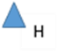 HighThorndike et al. (2017) S35USARandomised control trial (pilot study)Matched controls BL: 11 monthsIntervention period: 5 months6 convenience stores accepting both WIC and SNAP vouchers;3 intervention3 control Stores matched on monthly WIC salesDeprived neighbourhoods with majority Hispanic community, Chelsea, Massachusettsn=575 over 2 cross-sectional surveyRecruitment: In-store n=295 interventionSex: 53% FemaleAge: 55% 18-39years         37% 40-59 years       8% >=60yearsEthnicity: 82% Hispanic/                                   				Latinon=280 control Sex: 57% FemaleAge: 56% 18-39years        38% 40-59 years        6% >=60yearsEthnicity: 92% Latino/			    HispanicPositionP: Positioning fresh F&V at the front of the store (replacing baked goods in one store and crisp display in another)Multi-component: Staff-training, store refurbishmentWIC F&V voucher sales ($US) per store per month. Data received from WIC state officeSelf-reported purchases of F&V by customers exiting the storeDuring the intervention period, F&V WIC voucher sales increased in intervention stores by $40/month and decreased in control stores by $23/month. (Difference in trend:  $63/month (CI $4-121), p=0.036)No significant difference in % of customers purchasing fresh F&V for intervention and control store customers between BL and intervention periods (Difference: intervention 1; control -4%, p=0.29)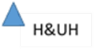 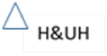 ModToft et al. 
(2017) S36DenmarkQuasi- experimental designUnmatched control BL: 1 monthIntervention period: 3 monthsPost intervention: 1 month3 supermarkets;1 intervention2 control No neighbourhood SES details N/A AvailabilityPositionA: Increased stocking of F&V (mainly fresh) P: F&V placed in produce bins in high traffic areas such as at the entrance, end –caps and near the checkout. F&V replaced non-food items snacks and confectionary in these areasControl: No clear descriptionWeekly store sales data for all F&V, confectionery, sugary beverages, cakes, fish and wholegrain products. Index created for each store [number sold products in intervention year/ number products sold in previous year) x 100]Objective store sales data.A non-significant increase in total F&V sales was observed for the intervention (estimate 0.02 (SD 0.06), p=0.72)A non-significant increase in fresh V sales was observed for the intervention (estimate 0.04 (SD 0.06) p=0.496)A non-significant decrease in fresh F sales was observed for the intervention (estimate -0.0016 (SD 0.09) p=0.100)A non-significant increase in organic fresh F&V sales was observed for the intervention (estimate 0.0231 (SD 0.06) p=0.680)A significant decrease of 14.3% in cake sales was observed for the intervention (estimate -0.14, p=0.046)A non-significant decrease of 0.07% in confectionery sales was observed for the intervention (estimate -0.07, p=0.09)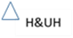 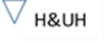 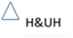 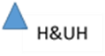 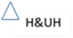 HighWensel et al. 
(2019) S37USARandomised controlled pilot trialUnmatched controlBL: 2 monthsPost intervention FU: 1 month4 convenience stores; 2 intervention (position only) 2 controlDeprived neighbourhoods with majority African American community, Baltimore N/APosition P: WIC eligible food products moved to the front of the store and/or to eye level.Intervention was implemented for 1 month Control: No treatmentChange from BL to FU in total sales of WIC eligible food products at store level in past 7 daysChange from BL to FU in total sales of WIC eligible food products to WIC consumers in past 30 daysSales data reported by the store ownerProduct positioning only strategies showed a non-significant difference between intervention and control groups (p>0.05), with sales decreasing among intervention stores for: Total store sales β -35.5 (SE 54.1)Total sales to WIC customers β -76.5 (SE 39.7)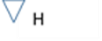 HighWinkler et al. 
(2016) S38DenmarkRepeated cross-sectional measuresNo control storesBL: 4 weeksIntervention period: 4 weeksPost intervention:7 weeks14 supermarketsin BornholmNo neighbourhood SES details N/A PositionP: Healthy snack products displayed at one checkout above the conveyor belt in each store, replacing sugar confectionery. Most commonly healthy snack products included: Fresh FDried F Dried F barsCarrot snack packsWeekly store sales data for all sugar confectionary and most common intervention items (fresh F, dried F, dried F bars, carrot snack packs)Objective store sales dataA non- significant reduction in sugar confectionary sales was observed for the intervention period when compared to the pre and post intervention periods (Pre: 0.93 (CI 0.80-1.06); Post: 0.96 (0.84-1.11)A non- significant reduction in fresh F sales was observed for the intervention period when compared to the pre and post intervention periods (Pre: 0.94 (CI 0.80-1.11); Post: 0.92 (0.78-1.09)A non- significant reduction in dried F sales was observed for the intervention period when compared to the pre and post intervention periods (Pre: 0.80 (CI 0.58-1.11); Post: 0.86 (0.62-1.19)A non- significant increase in F bar sales was observed for the intervention period when compared to the pre and post intervention periods (Pre: 1.31 (CI 0.78-2.20); Post: 1.37 (0.82-2.30)A non- significant increase in carrot snack pack sales was observed for the intervention period when compared to the pre and post intervention periods (Pre: 1.01 (CI 0.73-1.39); Post: 1.13 (0.82-1.56)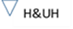 High